OŠ MURTERSKI ŠKOJI M U R T E RK U R I K U L U MZA ŠKOLSKU GODINU 2022./2023.Murter, listopad 2022.Na temelju članka 28. stavka 1.-7. Zakona o odgoju i obrazovanju u osnovnoj i srednjoj školi, Školski odbor na prijedlog Učiteljskog vijeća i ravnatelja i uz mišljenje Vijeća roditelja OŠ Murterski škoji Murter, na sjednici održanoj 5. listopada 2022., donosiŠ K O L S K I   K U R I K U L U MKLASA: 602-12/22-01/89URBROJ: 2182-33-22-1Murter, 5. listopada 2022. UVODKurikulum je dokument koji obuhvaća sve sadržaje, procese i aktivnosti koji se provode i realiziraju u školi tijekom školske godine. Svrha je ostvarivanje ciljeva i zadaća odgoja i obrazovanja kako bismo promovirali intelektualni, osobni, društveni i tjelesni razvoj učenika.Školski kurikulum temelji se na razini znanja, interesa i sposobnosti učenika na raznolikosti obrazovnih interesa i potreba učenika, roditelja i lokalne zajednice u kojoj škola djeluje.Školski kurikulum utvrđuje kratkoročni i dugoročni plan i program rada škole u dodatnoj i dopunskoj nastavi, izvannastavnim aktivnostima, terenskoj nastavi, izbornoj nastavi i drugim odgojno – obrazovnim programima i projektima. Za realizaciju važna je kompetencija učitelja, suradnja škole i roditelja te potpora uže i šire društvene zajednice.Školski kurikulum objavljivanjem na mrežnim stranicama škole dostupan je učenicima, roditeljima i ostalima zainteresiranima za život i rad škole.OSNOVNI PODACI O OSNOVNOJ ŠKOLI MURTERSKI ŠKOJI: Adresa:	Put škole 10 Broj i naziv pošte:	22243 Murter Broj telefona:	022 435 260                   E-mail:	                     ured@os-murterski-skoji.skole.hrWeb:	http://os-murterski-skoji.skole.hr/NASTAVA SE ODVIJA U:15 učionica za razrednu i predmetnu nastavu (Matična škola i PO Betina )dvorani za tjelesnu i zdravstvenu kulturuknjižniciOsnovna škola Murterski škoji  uključena je u čitav niz aktivnosti i projekata u cilju unapređivanja   odgojno-obrazovnog   rada.   Učitelji   i   stručni   suradnici   kroz   stručna usavršavanja  i  provođenje  projekata  unapređuju  unutarnje  kapacitete  škole,  ali smo ponajprije orijentirani na projekte i aktivnosti u cilju prevencije ovisnosti i nasilja u školi, kao i pomoć učenicima s poteškoćama u učenju i ponašanju.NACIONALNI OKVIRNI KURIKULUMTemeljni je dokument koji na nacionalnoj razini donosi vrijednosti, opće ciljeve i načela odgoja  i  obrazovanja,  koncepciju  učenja  i  poučavanja,  određuje  odgojno-obrazovna postignuća na određenim stupnjevima učenikova razvoja, odnosno postignuća za određene odgojno-obrazovne  cikluse  i  odgojno-obrazovna  područja,  utvrđuje  načine  i  kriterije vrjednovanja i ocjenjivanja.Riječ je o razvojnom dokumentu otvorenom za promjene i poboljšanja ovisno o potrebama i razvojnim težnjama na području odgoja i obrazovanja, a promjene će se temeljiti na rezultatima istraživanja i rezultatima vrjednovanja.Nacionalni okvirni kurikulum osobitu pažnju daje sljedećim vrijednostima: znanju, solidarnosti, identitetu, odgovornosti.Načela koja čine uporišta za izradbu i realizaciju nacionalnoga kurikuluma su:−	visoka kvaliteta odgoja i obrazovanje za sve              −	jednakost obrazovnih šansi za sve−	obveznost općeg obrazovanja−	okomita i vodoravna prohodnost−	uključenost svih učenika u odgojno-obrazovni sustav−	znanstvena utemeljenost−	poštivanje ljudskih prava te prava djece−	kompetentnost i profesionalna etika−	demokratičnost−	autonomija škole−	pedagoški i školski pluralizam−	europska dimenzija obrazovanjaOpći odgojno-obrazovni ishodi:−	osigurati sustavan način poučavanja učenika, poticati i unaprjeđivati njihov intelektualni, tjelesni, estetski, društveni, moralni i duhovni razvoj u skladu s njihovim sposobnostima i sklonostima−	razvijati u učenicima svijest o očuvanju materijalne i duhovne povijesno-kulturne baštine Republike Hrvatske i nacionalnog identiteta−	odgajati i obrazovati učenike u skladu s općim kulturnim i civilizacijskim vrijednostima, ljudskim pravima i pravima djece, osposobiti ih za življenje u multi-kulturalnom svijetu, za poštivanje različitosti i snošljivost, te za djelatno i odgovorno sudjelovanje u demokratskom razvoju društva−	osigurati učenicima stjecanje temeljnih (općeobrazovnih) i stručnih kompetencija, osposobiti ih za život i rad u promjenjivom društveno-kulturnom kontekstu prema zahtjevima tržišnog gospodarstva, suvremenih informacijsko- komunikacijskih tehnologija i znanstvenih spoznaja te dostignuća−	osposobiti učenike za cijelo-životno učenjeNacionalni okvirni kurikulum temelj je za izradbu svih ostalih kurikulumskih dokumenata, pa tako i za izradbu školskog kurikuluma.Valja naglasiti da je Školski kurikulum Osnovne škole Murterski škoji izrađen na temelju Nacionalnog okvirnog kurikuluma za odgoj i opće obvezno obrazovanje u osnovnoj i srednjoj školi.ŠKOLSKI KURIKULUM	Pod pojmom školskog kurikuluma podrazumijevamo sve sadržaje, procese i aktivnosti usmjerene na ostvarivanje ciljeva i zadataka obrazovanja kako bismo promovirali intelektualni, osobni, društveni i fizički razvoj učenika. On obuhvaća osim službenih programa nastave i neformalne programe, te obilježja koja stvaraju školski imidž, kao što su kvalitetni odnosi, briga o jednakosti suprotnosti, o vrednovanju primjera koji postavljaju kriterij škole i načine na koji je ta škola organizirana i vođena. Nastavni i poučavajući stilovi snažno utječu na kurikulum i u praksi ne mogu biti odvojeni od njega. 	Školski je kurikulum rađen poštujući sve vrijednosti i dokumente Nacionalnog okvirnog kurikuluma.NAČELA ŠKOLSKOG KURIKULUMAOsigurati učenicima sustavan način poučavanja, poticati i unaprijediti njihov intelektualni, tjelesni, estetski, društveni, moralni i duhovni razvoj u skladu s njihovim sposobnostima i sklonostima. Razvijati u učenicima svijest o očuvanju materijalne i duhovne povijesno-kulturne baštine širega zavičaja. Odgajati i obrazovati učenike u skladu s općim kulturnim i civilizacijskim vrijednostima, ljudskim pravima i pravima djeteta. Osposobiti ih za poštivanje različitosti i snošljivosti te za djelatno i odgovorno sudjelovanje u demokratskom razvoju društva.Razvijati učeničke kompetencije, kritičko promišljanje, samostalnost, pozitivne vrijednosti, suradničke odnose, komunikacijske vještine, empatiju.težište obrazovnog procesa nije više sadržaj već cilj i rezultat obrazovanjarazvoj sustava procjene i samoprocjene u obrazovanjuusmjerenost prema kvaliteti rezultatausmjerenost na učenika i proces učenjasamostalnost i razvoj školestručnu samostalnost i odgovornost učiteljalokalna i šira podrška zajednice za učinkovit i kvalitetan obrazovni sustavŠKOLSKIM KURIKULUMOM UTVRĐUJE SE:aktivnost, program i/ili projektnositelji aktivnosti, programa i/ili projektaciljevi aktivnosti, programa i/ili projektanačin realizacije aktivnosti, programa i/ili projektavremenik aktivnosti, programa i/ili projektanamjena aktivnosti, programa i/ili projektadetaljan troškovnik aktivnosti, programa i/ili projektanačin vrednovanjanačin korištenja rezultata vrednovanjaODGOJNO OBRAZOVNA PODRUČJAjezično-komunikacijsko područjematematičko područjeprirodoslovno područjetehničko i informatičko područjedruštveno-humanističko područjeumjetničko područjetjelesno i zdravstveno područje.ODGOJNO OBRAZOVNI CIKLUSI	-  1. odgojno – obrazovni ciklus (I., II., III. I IV. razred osnovne škole)	-  2. odgojno – obrazovni ciklus (V. i VI. razred osnovne škole)	-  3. odgojno – obrazovni ciklus (VII. i VIII. razred osnovne škole)VIZIJA I MISIJA ŠKOLEVizija Osnovne škole Murterski škoji, Murter, je škola koja će s jedne strane njegovati običaje našem mjesta, a s druge strane svakom učeniku ponuditi individualizirani pristup s ciljem ostvarivanja njihova maksimalnog potencijala. Želimo da ovo bude škola koja će suvremenom tehnologijom u nastavi i edukacijom učitelja djecu naučiti kritičkom mišljenju, pobuditi njihovu kreativnost te probuditi želju za cjeloživotnim učenjem.Naša je misija kvalitetan odgoj i obrazovanje učenika kroz različite suvremene metode i tehnike rada. Također, težimo biti škola koja je otvorena prema učenicima, njihovim roditeljima/skrbnicima i lokalnoj zajednici, te kroz međusobnu suradnju nastojimo postići što kvalitetniju životnu i radnu klimu. Sve ovo nastojimo ostvariti kroz obavezne i izborne predmete, dodatnu i dopunsku nastavu, kao i kroz brojne izvannastavne aktivnosti.VRIJEDNOSTI I NAČELA ŠKOLSKOG KURIKULUMAU izradi i realizaciji školskog kurikuluma vodili smo se vrijednostima utvrđenih nacionalnim kurikulumom.Polazimo od znanja, osnovne vrijednosti bez koje nema razvoja i napredovanja. Kroz kontinuirano praćenje raznih znanstvenih područja, trudimo se održati korak s promjenama koje se svakodnevno događaju u svim poljima učenja i podučavanja, sve s ciljem omogućavanja stjecanja primijenjenog znanja i razvijanja kritičkog mišljenja.Važno nam je kod učenika izgraditi osobni, kulturni i nacionalni identitet, kako bi razvili svijest o sebi kao članu lokalne i školske zajednice čiji je glas važan. Osobni identitet nastojimo postići kroz različite radionice kroz koje djeca uče raditi na sebi, dok su se za kulturni i nacionalni identitet pobrinule razne izvannastavne i izvanškolske aktivnosti kojima djecu važnosti njegovanja lokalne kulturne baštine.Iznimno važnim smatramo i solidarnost, koju potičemo i razvijamo kroz razne humanitarne i volonterske i na taj način djecu učimo međukulturalnim kompetencijama, te ih osposobljavamo da budu osjetljivi za potrebite, manjine ili za one koji su drugačiji od njih samih.Od ove školske godine Škola je uključena i u međunarodne projekt Erasmus + gdje će naši učenici i učitelji sudjelovati u međunarodnim razmjenama te se učiti i multikulturalnosti te na taj način razvijati i učiti nove vještine osobito komunikativnosti i prihvaćanja različitosti. Cilj škole je i da se djeca nauče odgovornosti, koje nastojimo omogućiti kroz aktivno sudjelovanje u školskim i razrednim projektima, kako bi potakli odgovornost prema općem društvenom dobru, prirodi i radu.Učenici će biti uključeni u 13 skupina dodatne i 14 skupina dopunske nastave.U školi će biti 35 skupine izborne nastave i to iz vjeronauka (15), informatike (15) i talijanskog jezika (9).U školi je organizirana 19 skupina izvannastavnih aktivnosti te 2 međunarodna projektaU Školskom sportskom klubu učenici su uključeni u nogomet, rukomet, košarku, odbojku, stolni tenis i šah.Ove godine učenici se mogu uključiti u mnoge projekte i to dva međunarodna Sea Rhapsody in Europe, RaSTEM Roditelji će biti uključeni u pedagoške radionice s temama kao što su odgovorno roditeljstvo, prevencija ovisnosti, afirmacija pozitivnih vrijednosti protiv nasilja i dr.IZBORNA NASTAVAPrema Zakonu o odgoju i osnovnom obrazovanju u osnovnoj i srednjoj školi, učenik na početku školske godine odabire izborni predmet među ponuđenima u školi.Učenicima naše škole ponuđena je izborna nastava iz slijedećih predmeta:Vjeronauk - za učenike od 1. do 8. razreda ( 2 sata tjedno )Talijanski jezik – za učenike od 4. do 8. razreda ( 2 sata tjedno )Informatika – za učenike od 1. do 4. razreda te 7 -  8. razreda (2 sata tjedno) 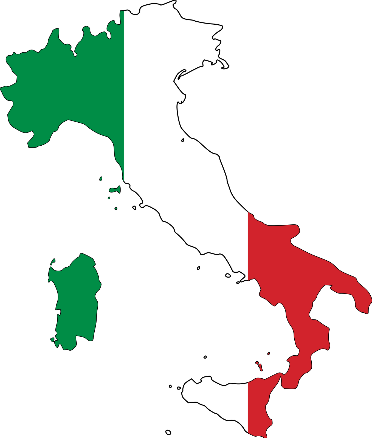 DOPUNSKA NASTAVA	Dopunska nastava organizirana je kako bi se učenicima približili i pojasnili i približili sadržaji nastavnih predmeta koji tijekom nastavnog procesa učenici nisu primjereno usvojili. Ovdje su redovni sati dopunske nastave s tim da i ostali nastavnici koji nemaju redovne sate u satnici pomažu učenicima u svladavanju nastavnih sadržaja. Svakom učeniku koji pohađa dopunsku nastavu pristupa se pojedinačno sa sadržajima koje teže svladava. Tjedni i godišnji broj nastavnih sati dopunske nastave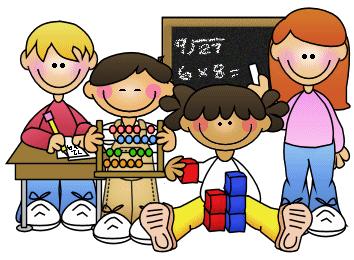 DODATNA NASTAVADodatni rad je oblik rada u školi koji se organizira za darovite učenike.Taj oblik rada ponuđen je učenicima od 1. – 8. razreda iz slijedećih predmeta.Hrvatski jezikMatematikaEngleski jezikBiologijaPovijestGeografijeVjeronauk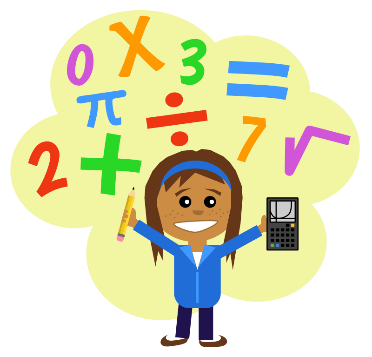 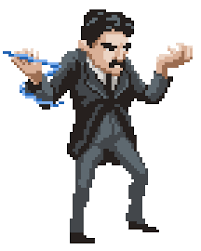 IZVANNASTAVNE AKTIVNOSTIIzvannastavne aktivnosti proizašle su iz potrebe da se potakne kreativnost i smisao za stvaralaštvo učenika. 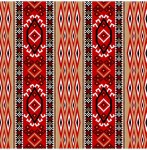 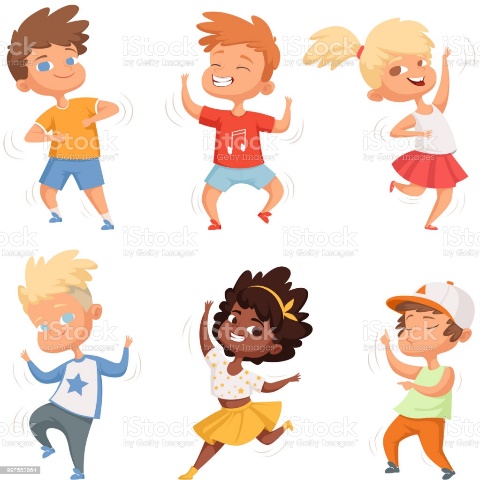 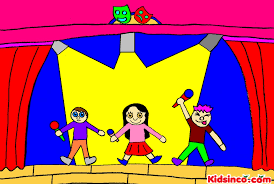 PROJEKTI	Kao i svake godine Škola ima vlastite projekte ili projekte u suradnji s raznim udrugama ili drugim školama. Od ove godine Škola je uključena u europske projekte te aktivno sudjelujemo u Ersmus projektu Sea rhapsody in Europe i RaSTEM . Svi projekti kao i sve aktivnosti vezane su za preporuke i postupanja prema napucima HZJZ –a i MZO –a. 	Projekti koje Škola provodi imaju za cilj razvijanje empatije, odgovornosti,  zajedništva, humanosti, psihomotoričkih  vještina, socijalnih vještina, inovativnosti, kritičkog promišljanja,  uvažavanja različitosti,  kreativnosti, digitalnih kompetencija, pismenosti, komunikacije, multikulturalnost, očuvanje kulturne i materijalne baštine, suradnju s lokalnom i širom zajednicom te otvaranje Škola široj zajednici da bi Škola postala prepoznatljiva, 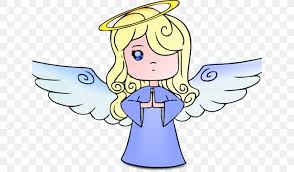 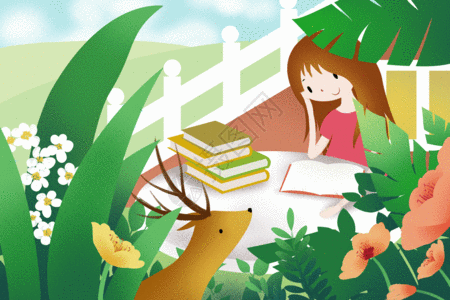 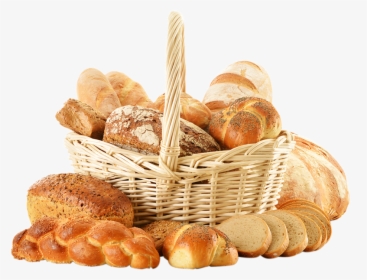 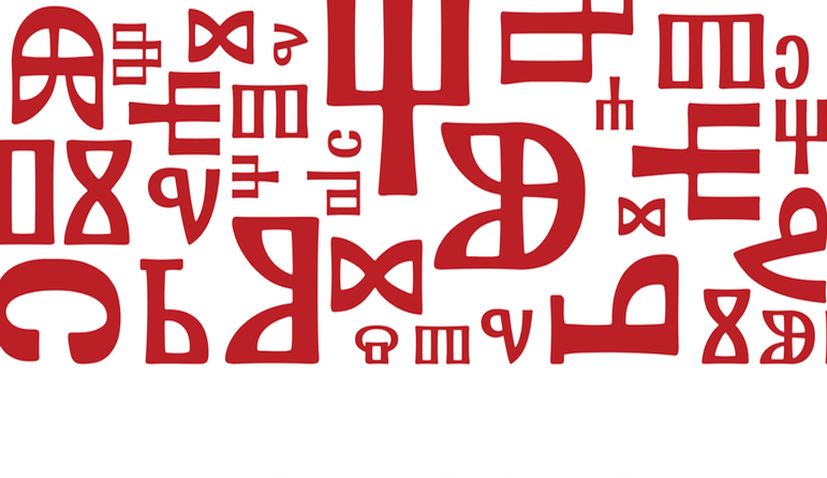 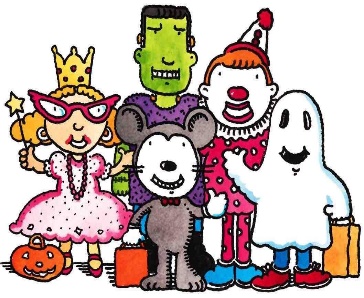 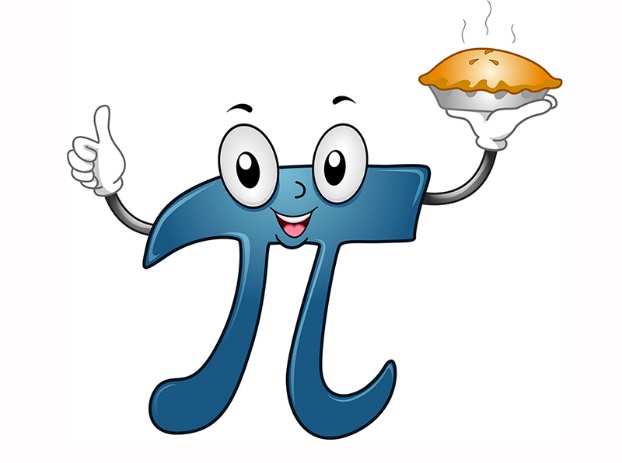 IZVANUČIONIČKA NASTAVAIzvanučionička nastava je oblik nastave koji podrazumijeva ostvarivanje planiranih sadržaja izvan škole U izvanučioničku nastavu spadaju:izletiterenska nastavaodlasci u kino, kazalište, galerije i druge ustanoveškola u prirodiekskurzijaIZVANUČIONIČNA NASTAVA1. RAZREDI2. RAZREDI3. RAZREDI4. RAZREDIIZVANŠKOLSKE AKTIVNOSTIIzvanškolske aktivnosti izvode se u slobodno vrijeme učenika i učenici se za njih opredjeljuju prema svojoj želji. Cilj izvanškolskih aktivnosti je kvalitetno i organizirano provođenje slobodnog vremena, socijalizacija, poticanje i razvijanje različitih sposobnosti, podržavanje zdravog načina života i međusobnog ophođenja djece. Naši učenici sudjeluju u sljedećim aktivnostima izvan škole:NK Otok MurterMNK MurterRukometni klub AdriaticMNK JezeraPVK Brodograditelj BetinaJedriličarski klub Žal BetinaŽenski košarkaški klub MurterVeslački klub Dupin TisnoKarate klub Murter MurterKonjički klub Colentum MurterUdičarski klub Kurnatar MurterUdruga Malo latinsko idro MurterTeniski klub MurterAerobik MurterKUD „Zora“ BetinaRitmika i ples MurterGimnastika MurterGlazbena škola Ivan Lukačić ŠibenikOsnovna glazbena škola Vjekoslava Kaleba TisnoPlivački klub ŠibenikMandolinski orkestarLikovna radionicaPOSEBNI PROGRAMIPrevencija nasilja u školiProgram prevencije bolesti ovisnostiGrađanski odgojOd školske 2014./15. godine u osnovne i srednje škole uvodi se program međupredmetnih i interdisciplinarnih sadržaja Građanskog odgoja i obrazovanja.Građanski odgoj i obrazovanje ima za cilj pun razvoj građanske kompetencije učenika. Polazi se od činjenice da su svi predmeti izravno povezani općim pravom na odgoj i obrazovanje ili nekim posebnim pravom koje se jamči svakom djetetu te se traži razvoj određenih vještina i stajališta koji pridonose ostvarivanju građanskog odgoja.Plan integriranja programa međupredmetnih i interdisciplinarnih sadržaja u osnovnoj školi.Program međupredmetnih sadržaja provodi se kroz 6. tematskih područja:Ljudsko-pravna dimenzija povezana s ostalim dimenzijamaPolitička dimenzija povezana s ostalim dimenzijamaDruštvena dimenzija s ostalim dimenzijamaMeđukulturalna dimenzija s ostalim dimenzijamaGospodarstva dimenzija s ostalim dimenzijamaEkološka dimenzija s ostalim dimenzijamaKURIKUL ZDRAVSTVENOG ODGOJAUvodSvrha zdravstvenog odgoja je uspješan razvoj djece i mladih da bi stasali u zdrave, zadovoljne, uspješne, samosvjesne i odgovorne osobe. ProgramZdravstvenog odgoja temelji se na holističkom poimanju zdravlja, koje obuhvaća očuvanje zdravlja i kvalitete života, humane odnose među spolovima i ljudsku spolnost, prevenciju ovisnosti, kulturu društvene komunikacije i prevenciju nasilničkog ponašanja.Podjela programaPodjela programa Zdravstvenog odgoja u module (Živjeti zdravo,Prevencija ovisnosti, Prevencija nasilničkog ponašanja te Spolno/rodnaravnopravnost i odgovorno spolno ponašanje) treba osigurati potrebnu ravnotežu među sadržajima i primjerenu programsku zastupljenost različitih aspekata zdravlja.Modul Živjeti zdravo u kojem će djeca učiti o pravilnoj prehrani, osobnoj higijeni, tjelesnoj aktivnosti i mentalnom zdravlju najviše je zastupljen u razrednoj nastavi, ali se njegovi sadržaji protežu i u svim ostalim razredima do četvrtograzreda srednje škole. Sadržajima koje obuhvaća ovaj modul djeci se želi ukazati na važnost zdrave prehrane i stjecanje pozitivnih navika osobne higijene. Budući da je kod mladih u Hrvatskoj i svijetu očit porast prekomjerne tjelesne mase i pretilosti, nužno je edukacijom djelovati preventivno kroz sve razine odgoja i obrazovanja djece i mladih.Prevencija ovisnosti i prevencija nasilničkog ponašanja su moduli koji su zastupljeni kroz sve dobne skupine školske djece i mladih. Osobita pozornost posvećuje se i nekim novijim pojavama kao što su nasilje korištenjem informacijsko-komunikacijskih tehnologija, kockanje i klađenje adolescenata.Slijede problemi koji su sve više prisutni s tragičnim posljedicama u prometu, a odnose se na prebrzu vožnju, vožnju pod utjecajem alkohola, droga itd.Spolno/ rodna ravnopravnost i odgovorno spolno ponašanje je modul kojim se učenicima žele dati znanstveno utemeljene informacije, ali i uvidi u različita promišljanja te raznorodne vrijednosne perspektive. Cilj modula je omogućiti učenicima donošenje odgovornih odluka važnih za očuvanje njihova fizičkog i mentalnog zdravlja te im pomoći da kroz razumijevanje različitosti i kritičko promišljanje izgrade pozitivan odnos prema sebi i drugima.Ciljevi programaOsposobljavanje za kritičko prosuđivanje životnih situacija i vlastitih postupaka i za odgovorno donošenje odluka temeljni je cilj svih modula. Također, jednako važan cilj svih modula je razvoj tolerancije, pri čemu je važno pomoći svim učenicima razviti pozitivnu sliku o sebi, ali i usvojiti uvažavanje različitosti među ljudima kao temeljnu vrednotu. Zdravstveni odgoj treba pomoći razvoju sustava vrijednosti kod mladih osoba, potaknuti razvoj empatije i osjetljivosti za potrebe drugih, no istodobno treba ukazati na neprihvatljiva ponašanja i devijantne pojave koje se ne smiju tolerirati ili ignorirati.Provedba programaProgram je oblikovan na način koji uvažava sve ono što već postoji i pokazalo se dobrim, a kao dodatne sadržaje ističe ono čemu valja posvetiti još više vremena. To dodatno vrijeme pronađeno je u satima razrednika – do 12 sati godišnje. Dio predviđenih tema ostvarit će razrednici, a u njihovoj pripremi pomoći će im stručni suradnici, pedagozi, psiholozi, socijalni pedagozi i drugi.Redoslijed provedbe sadržaja odredit će razrednik u dogovoru s ostalim odgojno- obrazovnim radnicima u školi i vanjskim suradnicima (školska medicina).Navedeni ishodi u okviru svakog modula, omogućit će procjenu kvalitete programa samovrednovanjem škola i vanjskim vrednovanjem.Škole koje imaju dobre programe prevencije ovisnosti i nasilničkog ponašanja, dobre programe promicanja zdrave prehrane i zdravih stilova življenja nastavit će ih ostvarivati i unapređivati prema svojim najboljim iskustvima.Nastava Prirode i društva, Prirode, Biologije, Tjelesne i zdravstvene kulture te drugih nastavnih predmeta i nadalje će ostvarivati ciljeve u funkciji zdravstvenog odgoja, uz dodatnu pozornost na definirane ishode u području Zdravstvenog odgoja. Neki sadržaji, poput prevencije nasilničkog ponašanja, razvijanje odgovornosti za vlastite postupke, primjenjivanje uljudbenog ponašanja i uvažavanja različitosti, briga o zdravom i čistom okolišu te urednom radnom okruženju, zadaća su svih nastavnih predmeta i ostalih aktivnosti u školi.Prikaz modula zdravstvenog odgoja i broja sati po razredima u okviru sata razrednikaRazredna nastavaPredmetna nastavaNapomena: Cjeloviti plan i program rada Zdravstvenog odgoja razrađen je u Planu sata razrednika svakog razrednog odjela.Program zdravstvene zaštite učenika osnovne školeZAVOD ZA JAVNO ZDRAVSTVO ŽUPANIJE ŠIBENSKO – KNINSKE SLUŽBA ŠKOLSKE MEDICINE ŠIBENIKPROGRAM PREVENTIVNIH MJERA ZDRAVSTVENE ZAŠTITE UČENIKA OSNOVNE ŠKOLEPOLUGODIŠTE1.	razred - cijepljenje protiv difterije , tetanusa i dječje paralize (DI-TE, POLIO)razred - cijepljenje protiv hepatitisa B ( dva puta)razred - testiranje i cijepljenje protiv tuberkuloze ( PPD , BCG)razred - sistematski liječnički pregled i cijepljenje protiv difterije , tetanusa i dječje paralize ( DI-TE, POLIO)POLUGODIŠTErazred – kontrola vida i vida na bojerazred – sistematski pregledrazred – treća doza cjepiva protiv hepatitisa B, uz pregled kralježnice i stopalaU sklopu navedenih aktivnosti provest ćemo i neke druge oblike preventivnih aktivnosti : zdravstveni odgoj ( predavanje, tribine, savjetovalište, radionice i sl.)Sve navedene provodit će se školskoj ambulanti Zavoda za javno zdravstvo i u vrijeme dogovoreno sa školskim pedagogom zbog preporuka HZJZ i MZO. Profesionalno usmjeravanje učenika 8. razredaKULTURNA I JAVNA DJELATNOST ŠKOLEZAKLJUČAK	Kurikulum Osnovne škole Murterski škoji, Murter rad je i zamisao, ideje svih učitelja naše Škole, plod zajedničke suradnje te suradnje s kolegama iz drugih škola te udrugama da bi učenici naše škole osjećali se u školi kao u vlastitoj kući u kojoj mogu izraziti sve svoje potencijale i ostvariti se u nekoj od aktivnosti. 	Učitelji koji rade i ostvaruju svoje zamisli ove su godine prilagodili svoje ideje situaciji i načinu poučavanja i rada koje propisuju Ministarstvo znanosti i obrazovanje te Hrvatski zavod za javno zdravstvo.	Nadajući se da će ova školska godina biti što manje „online“ odnosno po modelu C te da ćemo svi zajedno moći ostvariti sve ono što smo ovim Kurikulumom zamislili stvarali smo svi zajedno ovaj program da bi našim učenicima omogućili što bolji rad i obrazovanje te izborne, dodatne, dopunske i izvannastavne sadržaje koje su upotpunjeni projektima i izvanučioničnom nastavom te sadržajima koje škola nudi. 	Svjesni situacije u kojoj se nalazimo i iz dana u dan promjena koje nam dolaze ova je Kurikulum stvaran s velikom nadom i očekivanjima jer bi ove školske godine međunarodni Erasmus + projekt mogao zaživjeti na pravi način odnosno da učenici i nastavnici odlaze u države partnere projekta te će naši učenici djelovati i pronaći mogućnost osobnog afirmiranja i da će biti poticaj za bolji rad svima, učiteljima izazov. 	Sve ono što je planirano nadamo se ostvariti u dobroj vjeri da će ova školska godina biti i učenicima, učiteljima, roditeljima i cijeloj zajednici poticajna. Predsjednica Školskog odboraMatija Kapov, dipl. učiteljica     Ravnateljica   Ivana Finka, prof.Broj učenika koji pohađaju izborne predmeteBroj učenika koji pohađaju izborne predmeteBroj učenika koji pohađaju izborne predmeteBroj učenika koji pohađaju izborne predmeteVJERONAUKINFORMATIKATALIJANSKI JEZIKRAZREDVJERONAUKINFORMATIKATALIJANSKI JEZIKrazred1616razred1919razred1814razred1719145.a razred12105.b razred1196.a razred14116.b razred14107.a razred131487.b razred1413108.a razred1612128.b razred141411razred993.razred772./4. razred10104Obrazovni ciklusPrvi, drugi i treći ciklus, (1.-8. razreda)Naziv aktivnosti, programa i/ili projektaVJERONAUK1.-8. razreda VoditeljiPredmetni učitelji: Marija Marić , Ante Vrcić i  Zdravka NimacPlanirani broj sati tjedno2 sata tjedno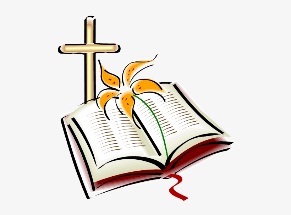 Planirani broj učenikaSvi razredi maksimalno 22 učenikaCiljevi aktivnosti, programa i/ili projektaPomoći vjeroučenicima u upoznavanju Božje ljubavi i dobrote, te Božje brige i dobrote prema ljudima i svemu stvorenome. Potaknuti vjeroučenike na prihvaćanju svoga mjesta u obitelji, razredu, školi i Crkvi, te poslanja u životu župe, Crkve i društvene zajednice. Razumjeti dar čovjekove slobode, znati prepoznati poziv na ljubav i prijateljstvo.Poticati vjeroučenike na upoznavanje Biblije, aktivno čitanje Božje riječi i njezino aktualiziranje. Razvijati odgovornost svih za zajednički život u društvu.Ispravno vrjednovati ulogu Katoličke Crkve kroz povijest naroda koji su živjeli na našim prostorima.  Uočiti važnost i potrebu njegovanja tolerancije, dijaloga i međusobnog uvažavanja. Jasno iznijeti što možemo naučiti i primijeniti u vlastitom životu.Namjena aktivnosti, programa i/ili projektaUpoznavanje katoličke vjere i ostalih religija, te zauzimanje stava: znati biti, znati djelovati i znati činiti.Jasno izraziti stajalište poštovanja prema najstarijim ali i novijim spomenicima vjere i kulture našega Grada i hrvatskog naroda na području RH.Ispravno vrednovati ulogu kršćanske vjere koja je dala nemjerljiv doprinos u stvaranju samostalnosti hrvatske države.Uočiti i znati protumačiti posebnost liturgijske glazbe i liturgijskog jezika.Način realizacije aktivnosti, programa i/ili projektaIntegrirana nastava, izvanučionična nastavaVremenik aktivnosti, programa i/ili projektaDani kruha-listopad, Svi sveti-studeni, (posjet groblju), Božić- posjet Caritasu prosinac/ siječanj, Božićni koncert, Korizma (Način vrednovanja i korištenje rezultata vrednovanjaRadni listići, umne mape, plakati, ppt, kviz, tombola, asocijacije, križaljke, usmena i pismena provjera znanja.Anketni listić za vjeroučenike.TroškovniknemaObrazovni ciklusTreći ciklus ( VII. i VIII. )Naziv aktivnosti, programa i/ili projekta INFORMATIKAVoditeljiJelena Meić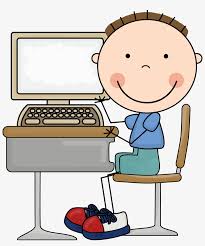 Planirani broj sati tjedno2 sata ( 2 sata tjedno po grupi), godišnje 70 satiPlanirani broj učenika- 4 grupe do 15 učenikaCiljevi aktivnosti, programa i/ili projekta- postati informatički pismeni kako bi se mogli samostalno, odgovorno, učinkovito, svrhovito i primjereno koristiti digitalnom tehnologijom te se pripremiti za učenje, život i rad u društvu koje se razvojem digitalnih tehnologija vrlo brzo mijenja - razvijati digitalnu mudrost kao sposobnost odabira i primjene najprikladnije tehnologije ovisno o zadatku, području ili problemu koji se rješava- razvijati kritičko mišljenje, kreativnost i inovativnost uporabom informacijske i komunikacijske tehnologije- razvijati računalno razmišljanje, sposobnost rješavanja problema i vještinu programiranja- učinkovito i odgovorno komunicirati i surađivati u digitalnome okruženju- razumjeti i odgovorno primjenjivati sigurnosne preporuke te poštivati pravne odrednice pri korištenju digitalnom tehnologijom u svakodnevnome životu.Namjena aktivnosti, programa i/ili projekta-  razvoj digitalne pismenostiNačin realizacije aktivnosti, programa i/ili projekta- rad u grupi, rad u paru, individualni rad, rad na projektimaVremenik aktivnosti, programa i/ili projektaTijekom cijele nastavne godine.Način vrednovanja i korištenje rezultata vrednovanja- individualno praćenje uspješnosti- vrednovanje individualnog znanja i zalaganjaTroškovnik- oprema za računala i Obrazovni ciklusPrvi i drugi ciklus (I. – IV. razred)Naziv aktivnosti, programa i/ili projektaINFORMATIKAVoditeljiJelena Meić i Ljiljana Perkov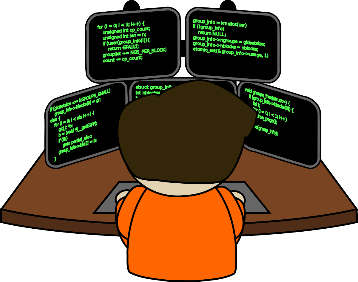 Planirani broj sati tjedno2 sata ( 2 sata tjedno po grupi), godišnje 70 satiPlanirani broj učenikaPo jedna grupa I.- IV. Razreda u Murteru i 3 grupe u PO BetinaCiljevi aktivnosti, programa i/ili projekta- postati informatički pismeni kako bi se mogli samostalno, odgovorno, učinkovito, svrhovito i primjereno koristiti digitalnom tehnologijom te se pripremiti za učenje, život i rad u društvu koje se razvojem digitalnih tehnologija vrlo brzo mijenja - razvijati digitalnu mudrost kao sposobnost odabira i primjene najprikladnije tehnologije ovisno o zadatku, području ili problemu koji se rješava- razvijati kritičko mišljenje, kreativnost i inovativnost uporabom informacijske i komunikacijske tehnologije- razvijati računalno razmišljanje, sposobnost rješavanja problema i vještinu programiranja- učinkovito i odgovorno komunicirati i surađivati u digitalnome okruženju- razumjeti i odgovorno primjenjivati sigurnosne preporuke te poštivati pravne odrednice pri korištenju digitalnom tehnologijom u svakodnevnome životu.Namjena aktivnosti, programa i/ili projekta-  razvoj digitalne p ismenostiNačin realizacije aktivnosti, programa i/ili projekta- rad u grupi, rad u paru, individualni rad, rad na projektimaVremenik aktivnosti, programa i/ili projektaTijekom cijele nastavne godine.Način vrednovanja i korištenje rezultata vrednovanja- individualno praćenje uspješnosti- vrednovanje individualnog znanja i zalaganjaTroškovnik- oprema za računala Obrazovni ciklusPrvi ciklus (IV. razredi)Naziv aktivnosti, programa i/ili projektaTALIJANSKI JEZIKVoditeljiBranka Oklješa JerkinPlanirani broj sati tjedno70 sati (2 sata tjedno po grupi)Planirani broj učenika2 grupe učenika četvrtih razredaCiljevi aktivnosti, programa i/ili projekta- oslobađati učenike u govoru i pjevanju kroz različite aktivnosti- poticati razvoj mašte i stvaralaštva- razvijati ljubav prema stranom jeziku- pripremati učenike za javne nastupeNamjena aktivnosti, programa i/ili projekta- razvijanje samostalnosti u pismenom i usmenom stvaralaštvu na     stranome jezikuNačin realizacije aktivnosti, programa i/ili projekta- rad u grupi, rad u paru, individualni rad-Vremenik aktivnosti, programa i/ili projektaTijekom cijele nastavne godine.Način vrednovanja i korištenje rezultata vrednovanja- vrednovanje individualnog znanja i zalaganja- omogućavanje javnog nastupaTroškovnikTroškovi kopiranja dodatnog nastavnog materijala.Obrazovni ciklusDrugi i treći ciklus (od V. do VIII. razreda)Naziv aktivnosti, programa i/ili projektaTALIJANSKI JEZIK VoditeljiBranka Okleša Jerkin, Karlo Klarin, Iva Čeko Planirani broj sati tjedno70 sati (2 sata tjedno po grupi)Planirani broj učenika7 grupa učenika od V. do VIII. razreda:Ciljevi aktivnosti, programa i/ili projekta- učenje otkrivanjem u neposrednoj životnoj stvarnosti- poticati razvoj mašte i stvaralaštva- razvijati ljubav prema stranom jeziku- pripremati učenike za javne nastupe- susret s bogatim ostacima talijanske kulture i baštine- kroz rad u aktivnostima, oslobađati komunikacijske vještine učenika- poticati radost otkrivanja i istraživanja- pripremati učenike za javne nastupe- proširivati znanja o talijanskoj kulturi, arhitekturi i umjetnosti- proširivati znanja o vlastitoj kulturi, arhitekturi i umjetnostiNamjena aktivnosti, programa i/ili projekta- razvijanje samostalnosti u pismenom i usmenom stvaralaštvu na stranom jezikuNačin realizacije aktivnosti, programa i/ili projekta- rad u grupi, rad u paru, individualni rad- uvježbavanje javnih nastupa- izvanučionična nastavaVremenik aktivnosti, programa i/ili projektaTijekom cijele nastavne godine. Način vrednovanja i korištenje rezultata vrednovanja- individualno praćenje uspješnosti- vrednovanje individualnog znanja i zalaganja- omogućavanje javnog nastupa- izrada prigodnih plakata- sudjelovanje na raznim natječajima i natjecanjima TroškovnikTroškovi kopiranja dodatnog nastavnog materijala.PredmetRazredPlanirano satiPlanirano satiIzvršiteljiTjednoGodišnjeHrvatski j.1.-4.270Učitelji RNMatematika1.-4.270Učitelji RNUKUPNO1.-4.4140Učitelji RNHrvatski j.6., 8. 135Lara Paić /Eva JuragaMatematika5.-8.3105Vanda Vaniček Bilić i Nena Burica Engleski j.5.-8.270Nada Meić; Ana CuktovKemija7.,8.135Nikolina AužinaPovijest 5.-8.135Jelena ČaletaFizika7.,8.135Krešimir KlarinBiologija7.,8.135Marica Pirija/Anamarija ŽunićUKUPNO5.-8.10350Učitelji PNObrazovni ciklus1. obrazovni ciklus (1.razred)Naziv aktivnosti, programa i/ili projektaDopunska nastava iz HRVATSKOG JEZIKAVoditeljiJasenka Pleslić Ana AužinaPlanirani broj sati tjednojedan školski sat tjednoPlanirani broj učenika3-6 Ishodi aktivnosti, programa i/ili projektausvojiti jezične, pravopisne i pravogovorne sadržajerazvijati usmeno i pismeno izražavanjerazvijati tehniku čitanja i razumijevanje pročitanogNamjena aktivnosti, programa i/ili projektaPomoći učenicima koji nisu usvojili nastavne sadržaje na redovnim nastavnim satovima.Način realizacije aktivnosti, programa i/ili projektaRad u učionici uz uporabu nastavnih sredstava. Aktivnost će biti realizirana prema Nastavnom planu i programu.Vremenik aktivnosti, programa i/ili projektaTijekom školske godine.Način vrednovanja i korištenje rezultata vrednovanjaGodišnje izvješće o radu i razini postignuća.TroškovnikTroškovi kopiranja 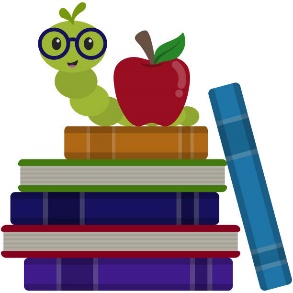 Obrazovni ciklus1. obrazovni ciklus (1.razred)Naziv aktivnosti, programa i/ili projektaDopunska nastava iz MATEMATIKEVoditeljiJasenka Pleslić Ana Aužina Planirani broj sati tjednojedan školski sat tjednoPlanirani broj učenika3-6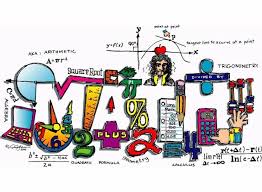 Ishodi aktivnosti, programa i/ili projektaRazvijati pamćenje, mišljenje, logičko zaključivanje i povezivanje; razvijati brzinu računanja; razvijati samostalnost u radu.Namjena aktivnosti, programa i/ili projektaPomoći učenicima koji nisu usvojili nastavne sadržaje na redovnim nastavnim satovima.Način realizacije aktivnosti, programa i/ili projektaRad u učionici uz uporabu nastavnih sredstava. Aktivnost će biti realizirana prema Nastavnom planu i programu.Vremenik aktivnosti, programa i/ili projektaTijekom školske godine.Način vrednovanja i korištenje rezultata vrednovanjaGodišnje izvješće o radu i razini postignuća.TroškovnikTroškovi kopiranjaObrazovni ciklusPrvi obrazovni ciklus (2. razred)Naziv aktivnosti, programa i/ili projektaDopunska nastava iz HRVATSKOG JEZIKAVoditeljiUčiteljice Edita Jakas i Matija Kapov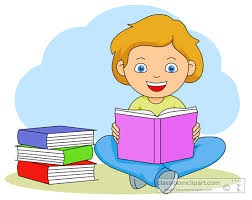 Planirani broj sati tjedno1 sat tjedno Planirani broj učenika2 učenika po razreduIshodi aktivnosti, programa i/ili projektaUčenici će: pravilno se usmeno i pisano izražavati razvijati vještinu čitanja i pisanja biti osposobljeni za čitanje s razumijevanjem primijeniti usvojena znanja u svakodnevnom životu razvijati sposobnosti i vještine rješavanja osnovnih jezičnih problema potrebnih za nastavak školovanja razvijati sposobnost za samostalan rad, točnost, urednost i upornost u radu.Namjena aktivnosti, programa i/ili projektaOvladati tehnikom čitanja i pisanja kako bi mogli raditi samostalno.Način realizacije aktivnosti, programa i/ili projektaUporaba različitih oblika rada s naglaskom individualnom pristupu učeniku i različitih nastavnih sredstava: udžbenik, radna bilježnica, lingvo-metodički tekstovi i drugi književnoumjetnički i jezični tekstovi i materijali, nastavni listići, LCDprojekcija, posteri. Čitanje, pisanje, ponavljanje, prepričavanje, samostalno ili uz pomoć učitelja.Vremenik aktivnosti, programa i/ili projektaTijekom školske godineNačin vrednovanja i korištenje rezultata vrednovanjaSustavno praćenje i bilježenje zapažanja učenikovih postignuća i ostvarivanja ishoda planiranih sadržaja. Pojedinačno usmjeravanje daljnjeg rada i određivanje/korekcija očekivane razine ostvarenih ishoda. Usmene i pisane provjere. (Rezultati će se koristiti u svrhu poboljšanja kvalitete rada i za daljnje poticanje razvoja sposobnosti učenika.)Troškovnikpapir, dodatni nastavni materijal, nastavni listićiObrazovni ciklusPrvi obrazovni ciklus (2. razred)Naziv aktivnosti, programa i/ili projektaDopunska nastava iz MATEMATIKEVoditeljiUčiteljice Edita Jakas i Matija KapovPlanirani broj sati tjedno1 sat tjednoPlanirani broj učenika2 učenika po razreduIshodi aktivnosti, programa i/ili projektaUčenici će: pisati, čitati i uspoređivati brojeve do 100 zbrajati, oduzimati, množiti i dijeliti brojeve do 100, usvojena matematička znanja primjenjivati u svakodnevnom životu, poticati sposobnosti i vještine rješavanja osnovnih matematičkih problema potrebnih za nastavak školovanja se osposobljavati za apstraktno mišljenje, logičko zaključivanje i precizno formuliranje pojmova, razvijati osjećaj odgovornosti i kritičnosti prema svome i tuđem radu, osamostaljivati se u radu, razvijati odgovornost za svoj rad i postignuća, točnost, urednost, sustavnost, preciznost, konciznost u pisanom i usmenom matematičkom izražavanjuNamjena aktivnosti, programa i/ili projektaPomoći učenicima u savladavanju redovnog programa nastave matematike. Nadoknaditi gubitke u znanju ili vještinama. Osposobiti učenike za primjenu stečenog znanja.Način realizacije aktivnosti, programa i/ili projektaUporaba različitih oblika rada s naglaskom individualnom pristupu učeniku i različitih nastavnih sredstava: udžbenik, radna bilježnica, listići. Rješavanje zadataka uz pomoć konkretnog materijala, brojevne crte i drugih didaktičkih materijala.Vremenik aktivnosti, programa i/ili projektaTijekom školske godineNačin vrednovanja i korištenje rezultata vrednovanjaSustavno praćenje i bilježenje zapažanja učenikovih postignuća i ostvarivanja ishoda planiranih sadržaja. Pojedinačno usmjeravanje daljnjeg rada i određivanje/korekcija očekivane razine ostvarenih ishoda. Usmene i pisane provjere. Troškovnikpapir, dodatni nastavni materijal, nastavni listićiObrazovni ciklus2. obrazovni ciklus (3.razred OŠ)Naziv aktivnosti, programa i/ili projektaDopunska nastava iz HRVATSKOG JEZIKAVoditeljiUčiteljice Živana Stegić – Ivas i Danijela Kljajić Planirani broj sati tjedno1 sat tjednoPlanirani broj učenika2 – 5 učenikaIshodi aktivnosti, programa i/ili projektaUsvojiti jezične, pravopisne i pravogovorne sadržaje. Razvijati usmeno i pismeno izražavanje, razvijati tehniku čitanja i razumijevanje pročitanog teksta.Namjena aktivnosti, programa i/ili projektaPomoći učenicima koji nisu usvojili nastavne sadržaje na redovnim nastavnim satovima.Način realizacije aktivnosti, programa i/ili projektaRad u učionici uz uporabu nastavnih sredstava.Aktivnost će biti realizirana prema Nastavnom planu i programu.Vremenik aktivnosti, programa i/ili projektaTijekom školske godineNačin vrednovanja i korištenje rezultata vrednovanjaGodišnje izvješće o radu i razini postignuća.TroškovnikObrazovni ciklus2. obrazovni ciklus (3.razred OŠ)Naziv aktivnosti, programa i/ili projektaDopunska nastava iz MATEMATIKEVoditeljiUčiteljica Živana Stegić – Ivas i Danijela KljajićPlanirani broj sati tjedno1 sat tjednoPlanirani broj učenika4 učenikaIshodi aktivnosti, programa i/ili projektaRazvijati pamćenje, mišljenje, logičko zaključivanje i povezivanje; razvijati brzinu računanja i samostalnost u radu.Namjena aktivnosti, programa i/ili projektaPomoći učenicima koji nisu usvojili nastavne sadržaje na redovnim nastavnim satovima.Način realizacije aktivnosti, programa i/ili projektaRad u učionici uz uporabu nastavnih sredstava.Aktivnost će biti realizirana prema Nastavnom planu i programu.Vremenik aktivnosti, programa i/ili projektaTijekom školske godineNačin vrednovanja i korištenje rezultata vrednovanjaGodišnje izvješće o radu i razini postignuća.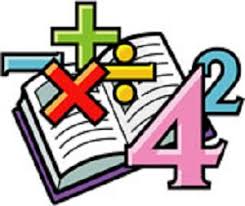 TroškovnikObrazovni ciklus2. odgojno - obrazovni ciklus (4.razred OŠ)Naziv aktivnosti, programa i/ili projektaDopunska nastava iz HRVATSKOG JEZIKAVoditeljiUčiteljice Edita Jakas i Lucija Banov Markov 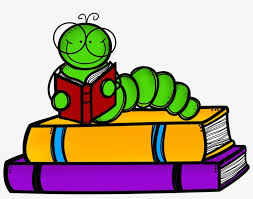 Planirani broj sati tjedno1 sat tjedno Planirani broj učenika3 - 10  učenikaIshodi aktivnosti, programa i/ili projektausvojiti jezične, pravopisne i pravogovorne sadržajerazvijati usmeno i pismeno izražavanjerazvijati tehniku čitanja i razumijevanje pročitanogNamjena aktivnosti, programa i/ili projektaPomoć učenicima koji nisu usvojili nastavne sadržaje na redovnim nastavnim satovima.Način realizacije aktivnosti, programa i/ili projektaRad u učionici uz uporabu nastavnih sredstava.Dopunska nastava Hrvatskog jezika predviđena je nastavnim planom i programom.Vremenik aktivnosti, programa i/ili projektaTijekom školske godineNačin vrednovanja i korištenje rezultata vrednovanjaGodišnje izvješće o radu i razini postignuća.TroškovnikTroškovi kopiranja Obrazovni ciklus2. odgojno - obrazovni ciklus (4.razred OŠ)Naziv aktivnosti, programa i/ili projektaDopunska nastava iz MATEMATIKEVoditeljiUčiteljice Edita Jakas i Lucija Banov MarkovPlanirani broj sati tjedno1 sat tjednoPlanirani broj učenika3 - 6 učenikaIshodi aktivnosti, programa i/ili projektaRazvijati pamćenje, mišljenje, logičko zaključivanje i povezivanje; razvijati brzinu računanja, razvijati samostalnost u radu.Namjena aktivnosti, programa i/ili projektaPomoć učenicima koji nisu usvojili nastavne sadržaje na redovnim nastavnim satovimaNačin realizacije aktivnosti, programa i/ili projektaRad u učionici uz uporabu nastavnih sredstava.Dopunska nastava Matematike predviđena je nastavnim planom i programom.Vremenik aktivnosti, programa i/ili projektaTijekom školske godineNačin vrednovanja i korištenje rezultata vrednovanjaGodišnje izvješće o radu i razini postignuća.TroškovnikTroškovi kopiranja Obrazovni ciklusDrugi i treći obrazovni ciklus (5. – 6. razred) Naziv aktivnosti, programa i/ili projektaDopunska nastava iz MATEMATIKEVoditeljiNena Burica Planirani broj sati tjedno35 (1 sat tjedno)Planirani broj učenikaPojedini učenici: 5a, 6a i 6b razredaCiljevi aktivnosti, programa i/ili projektaProdubljivanje znanja i sposobnosti učenika na području matematikeRazvijanje logičkog mišljenja i zaključivanjaRazvijanje sposobnosti samostalnog radaNamjena aktivnosti, programa i/ili projektaRad s učenicima koji imaju poteškoće u savladavanju gradivaNačin realizacije aktivnosti, programa i/ili projektaRješavanje problemskih zadataka uz stručno  vodstvo i poticaj učitelja, u pojedinim situacijama timski radVremenik aktivnosti, programa i/ili projektaTijekom nastavne godineNačin vrednovanja i korištenje rezultata vrednovanjaIndividualno opisno praćenje napredovanja u usvajanju sadržajaTroškovnikTroškovi kopiranja Obrazovni ciklus2. i 3. obrazovni ciklus (5. – 8. razred)Naziv aktivnosti, programa i/ili projektaDopunska nastava iz matematikeVoditeljVanda Vaniček Bilić, Nena Burica Planirani broj sati tjedno/godišnje1 sat tjedno/35 sati godišnje Planirani broj učenikaUčenici 5.b, 7.a, 7.b i 8.a i 8.b razreda kojima je, nakon inicijalnog provjeravanja na početku nastavne godine, preporučeno pohađanje dopunske nastave. Na dopunsku nastavu također mogu povremeno dolaziti i oni učenici kojima je povremeno potrebna pomoć u savladavanju određenih nastavnih sadržaja tijekom nastavne godine.Ishodi aktivnosti, programa i/ili projektaUsvajanje gradiva predviđenog nastavnim planom i programom utvrđivanjem stupanja usvojenog znanja učenika te prilagođavanjem rada njegovim mogućnostima uz razvijanje samopouzdanja i volje za rad kod svakog učenika.Namjena aktivnosti, programa i/ili projektaUsvajanje znanja koja su potrebna za daljnji rad, osposobiti učenike da naučene sadržaje primjenjuju u nastavi, osposobiti učenike za aktivno sudjelovanje na satuNačin realizacije aktivnosti, programa i/ili projektaCirkularna metoda - individualnim pristupom, rješavanjem zadataka za dopunsku nastavu i zadataka s redovite nastave, učenjem kroz igru, suradničko učenje.Vremenik aktivnosti, programa i/ili projekta Od rujna do lipnja nastavne godine 2022./2023.Način vrednovanja i korištenje rezultata vrednovanjaRedovitim praćenjem rada i napredovanja učenika. Primjena stečenih znanja u okviru redovite nastave.TroškovnikTroškovi kopiranja.Obrazovni ciklusDrugi i treći obrazovni ciklus (5. – 8. razred) Naziv aktivnosti, programa i/ili projektaDopunska nastava iz ENGLESKOG JEZIKA  VoditeljiNada Meić Planirani broj sati tjedno35 (1 sat tjedno)Planirani broj učenikaPojedini učenici 6. razredaCiljevi aktivnosti, programa i/ili projektadopuniti znanje učenicima koji imaju teškoće u savladavanju gradiva engleskog jezikapojednostaviti gradivo usvojeno na redovnoj nastavi, te uvježbati osnovne strukture i vokabularindividualizirati pristup svakom pojedinom učeniku koji se susreće s poteškoćamaNamjena aktivnosti, programa i/ili projektaRad s učenicima koji imaju poteškoće u savladavanju gradivaNačin realizacije aktivnosti, programa i/ili projektaindividualni rad, rad u parurad u učionici s učenicima uz uporabu nastavnih sredstava (nastavni listići, zbirke zadataka, CD-i)timski radVremenik aktivnosti, programa i/ili projektaTijekom nastavne godineNačin vrednovanja i korištenje rezultata vrednovanjapraćenje napredovanja učenika kroz individualni radusmeno i pismeno provjeravanjesamovrednovanjepolugodišnje i godišnje izvješćeTroškovnikTroškovi kopiranja Obrazovni ciklusDrugi i treći obrazovni ciklus (5. – 8. razred) Naziv aktivnosti, programa i/ili projektaDopunska nastava iz ENGLESKOG JEZIKA  VoditeljiAna Cukrov Planirani broj sati tjedno35 (1 sat tjedno)Planirani broj učenikaPojedini učenici – 5 razredaCiljevi aktivnosti, programa i/ili projektadopuniti znanje učenicima koji imaju teškoće u savladavanju gradiva engleskog jezikapojednostaviti gradivo usvojeno na redovnoj nastavi, te uvježbati osnovne strukture i vokabularindividualizirati pristup svakom pojedinom učeniku koji se susreće s poteškoćamaNamjena aktivnosti, programa i/ili projektaRad s učenicima koji imaju poteškoće u savladavanju gradivaNačin realizacije aktivnosti, programa i/ili projektaindividualni rad, rad u parurad u učionici s učenicima uz uporabu nastavnih sredstava (nastavni listići, zbirke zadataka, CD-i)timski radVremenik aktivnosti, programa i/ili projektaTijekom nastavne godineNačin vrednovanja i korištenje rezultata vrednovanjapraćenje napredovanja učenika kroz individualni radusmeno i pismeno provjeravanjesamovrednovanjepolugodišnje i godišnje izvješćeTroškovnikTroškovi kopiranja Obrazovni ciklustreći ciklus (V.-  VIII.razredi)Naziv aktivnosti, programa i/ili projektaDopunska nastava iz POVIJESTI VoditeljiJelena Čaleta (Marijana Mikulandra, zamjena)Planirani broj sati tjedno35 sati (1 sat tjedno Planirani broj učenika5-10 učenika – 5. razredaCiljevi aktivnosti, programa i/ili projektaosposobljavanje učenika za savladavanje osnovnih razina od nastavnih sadržajarazvijanje sposobnosti za osnovno snalaženje u vremenu razvijanje humanih vrednota	Namjena aktivnosti, programa i/ili projektaprimjena stečen ih znanja i povezivanje događaja iz povijestiNačin realizacije aktivnosti, programa i/ili projektaindividualni i grupni rad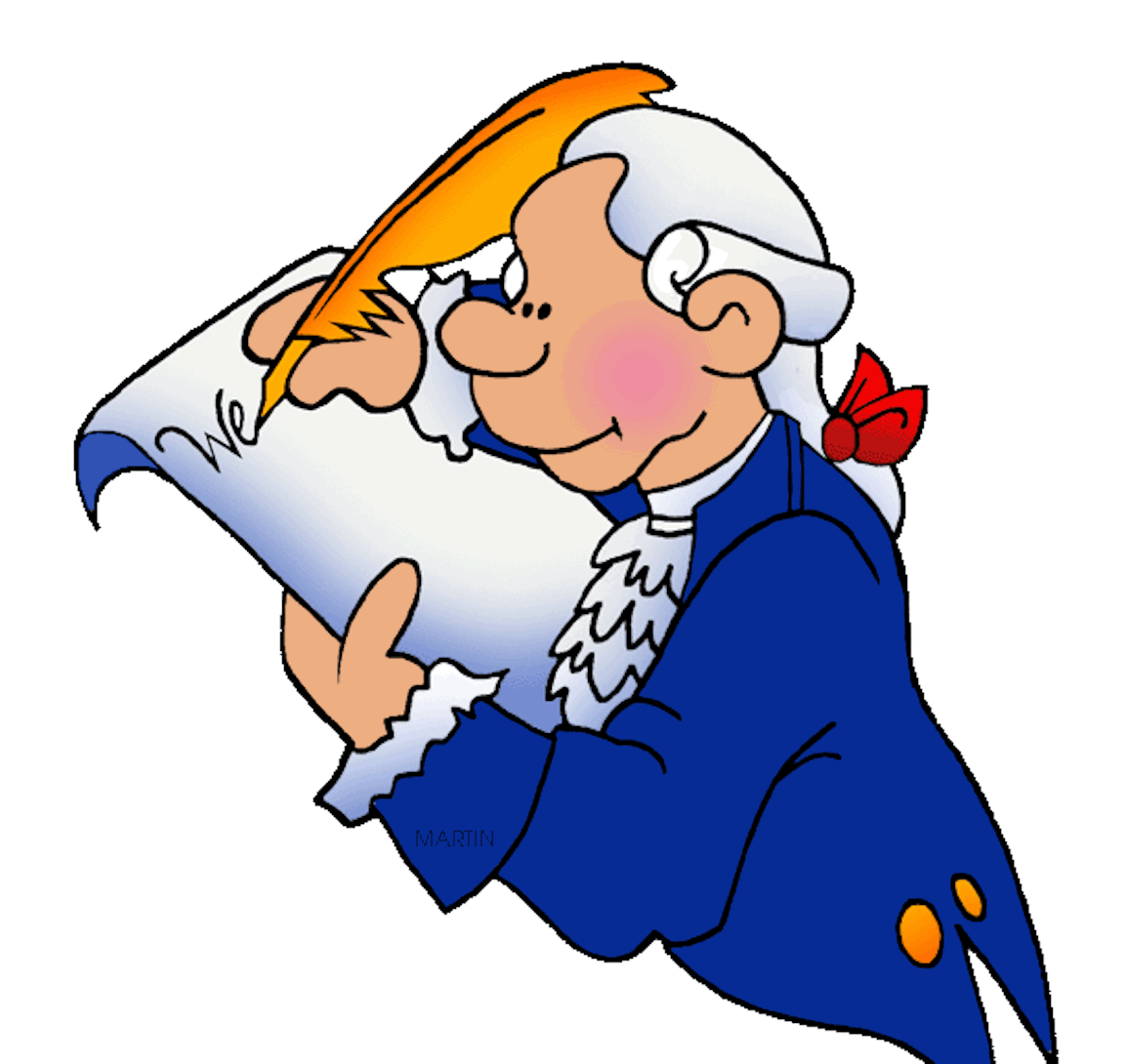 Vremenik aktivnosti, programa i/ili projektatijekom školske godineNačin vrednovanja i korištenje rezultata vrednovanjapismeno praćenje napredovanja učenikaTroškovnikTroškovi kopiranja Obrazovni ciklusNastavna godina (5. rujna 2022. - 21. lipnja 2023.) 3. ciklusNaziv aktivnosti, programa i/ili projektaDopunska nastava iz HRVATSKOG JEZIKAVoditeljiLara Paić (Eva Juraga, zamjena)Planirani broj sati tjedno1 sat tjedno (35 sati) – učenici 7. razredaPlanirani broj učenikaOvisno o postignućima učenikaIshodi aktivnosti, programa i/ili projektaOsposobiti učenike za svladavanje jezičnih i književnih sadržaja, poboljšati temeljna znanja i vještine, pomoći i potaknuti učenike na samostalan rad u skladu s vlastitim sposobnostima i interesima.Namjena aktivnosti, programa i/ili projektaUčenicima šestog razreda (6.a, 6.b) i osmog razredaNačin realizacije aktivnosti, programa i/ili projektaIndividualan pristup uz potporu literature i dodatnih materijalaVremenik aktivnosti, programa i/ili projektaJedan sat tjedno tijekom nastavne godine, po dogovoru s učenicima.Način vrednovanja i korištenje rezultata vrednovanjaIndividualno praćenje svakog učenika; usvojene nastavne sadržaje učenik će moći primijeniti i u redovitoj nastavi u svrhu ispravka negativne ocjene ili poboljšanja ocjene.TroškovnikPapir za kopiranjeObrazovni ciklus2. i 3. obrazovni ciklus (7. – 8. razred)Naziv aktivnosti, programa i/ili projektaDopunska nastava iz fizikeVoditeljKrešimir KlarinPlanirani broj sati tjedno/godišnje1 sat tjedno/35 sati godišnjePlanirani broj učenikaPo potrebi (do 10 učenika) -učenici 7.a, 7.b,  8.a i 8.b razreda kojima je, nakon inicijalnog provjeravanja na početku nastavne godine, preporučeno pohađanje dopunske nastave. Na dopunsku nastavu također mogu povremeno dolaziti i oni učenici kojima je povremeno potrebna pomoć u savladavanju određenih nastavnih sadržaja tijekom nastavne godine.Ishodi aktivnosti, programa i/ili projektaUsvajanje gradiva predviđenog nastavnim planom i programom utvrđivanjem stupanja usvojenog znanja učenika te prilagođavanjem rada njegovim mogućnostima uz razvijanje samopouzdanja i volje za rad kod svakog učenika.Namjena aktivnosti, programa i/ili projektaUsvajanje znanja koja su potrebna za daljnji rad, osposobiti učenike da naučene sadržaje primjenjuju u nastavi, osposobiti učenike za aktivno sudjelovanje na satu.Način realizacije aktivnosti, programa i/ili projektaCirkularna metoda, grupnim i individualnim pristupom, rješavanjem zadataka za dopunsku nastavu i zadataka s redovite nastave.Vremenik aktivnosti, programa i/ili projekta Od rujna do lipnja nastavne godine 2022./2023.Način vrednovanja i korištenje rezultata vrednovanjaRedovitim praćenjem rada i napredovanja učenika. Primjena stečenih znanja u okviru redovite nastave.TroškovnikTroškovi kopiranja.Obrazovni ciklus3. ciklus (7. i 8. razred)Naziv aktivnosti, programa i/ili projektaDopunska nastava iz KEMIJEVoditeljiNikolina Aužinaučenici 7. i. 8. razredaPlanirani broj sati tjedno2 sat tjedno Planirani broj učenika15Ishodi aktivnosti, programa i/ili projektanadoknaditi zaostatke u usvajanju i razumijevanju nastavnih sadržaja Kemije koji su određeni Godišnjim izvedbenim kurikulumomNamjena aktivnosti, programa i/ili projektaAktivnost je namijenjena učenicima 7. i 8. razreda koji imaju poteškoća u praćenju redovite nastave Kemije te otežano savladavaju i povezuju nastavne sadržaje.Cilj je:olakšati praćenje redovne nastave Kemijeosposobiti učenike za uspješno učenje Kemijepostići da učenici budu zadovoljni svojim postignućimaNačin realizacije aktivnosti, programa i/ili projektaindividualni rad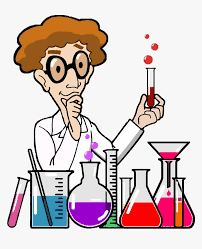 rad u parugrupni radpoticajni razgovorVremenik aktivnosti, programa i/ili projekta70 školskih sati tijekom školske godine 2022./2023.Način vrednovanja i korištenje rezultata vrednovanjapraćenje napredovanja i zalaganja učenikausvojena znanja i vještine upotrijebit će u redovitoj nastavi Kemije za poboljšanje rezultata i ocjenasamovrednovanjeTroškovnikTroškovi fotokopiranjaPredmetRazredBrojučenikaPlaniranosatiPlanirano satiIzvršiteljiTjednoGodišnjeHrvatski j.1.-4. 8270Učitelji RNMatematika1.-4.8270Učitelji RNUKUPNO1.-4.164140Učitelji RNHrvatski j.7.-8.5135Gordana KnezMatematika5.-8.10270 Nena Burica Engleski j.7.-8.5135Nada MeićPovijest5.-8.5135Jelena ĆaletaGeografija5.-8.5135Dejan ŠarovićVjeronauk5.-8.5135Marija Marić Fizika7.-8.3135Krešimir KlarinTalijanski j.7.5135Iva Čeko Obrazovni ciklus1. obrazovni ciklus (1.razred)Naziv aktivnosti, programa i/ili projektaDodatna nastava iz MATEMATIKEVoditeljiJasenka Pleslić Ana AužinaPlanirani broj sati tjednojedan školski sat tjednoPlanirani broj učenika3-6Ishodi aktivnosti, programa i/ili projektaUsvojena matematička znanja znati primjenjivati u svakodnevnom životu, osposobljavati učenike za apstraktno mišljenje, logičko zaključivanje, te razvijanje sposobnosti za samostalan rad.Namjena aktivnosti, programa i/ili projektaProširivanje osnovnih matematičkih znanja potrebnih za razumijevanje pojava i zakonitosti u prirodi i društvu, svakodnevnom životu.Način realizacije aktivnosti, programa i/ili projektaučionički tip radateme će se obrađivati rješavanjem različitih problemskih zadataka, matematičkih igaraVremenik aktivnosti, programa i/ili projektaTijekom školske godine, jedanput tjedno (35 sati).Način vrednovanja i korištenje rezultata vrednovanjaGodišnje izvješće o radu i razini postignuća.TroškovnikTroškovi kopiranjaObrazovni ciklusPrvi obrazovni ciklus (2. razred)Naziv aktivnosti, programa i/ili projektaDodatna nastava iz MATEMATIKEVoditeljiUčiteljice Edita Jakas i Matija Kapov Planirani broj sati tjedno1 sat tjednoPlanirani broj učenika2-4 učenika po razreduIshodi aktivnosti, programa i/ili projektaUčenici će: učiti slušati i argumentirano razgovarati, naučiti ih učiti i tražiti odgovore na pitanja, razvijati toleranciju i timski rad kod učenika te osjećaj odgovornosti prilikom rješavanja zadataka, poticati na povezivanje nastavnih sadržaja, biti potaknuti na kreativnost i izražavanje osobnost,i razvijati sposobnost pojedinca da sam potakne promjene te sposobnost prihvaćanja, podržavanja i prilagodbe inovacijama koje donose aktualne okolnosti u radu, usvajati i izražavati se matematičkim jezikom, usvojena matematička znanja primjenjivati u svakodnevnom životu,  razvijati logičko mišljenje, računanje, pisanje i objašnjavanje matematičkih zadataka, urednost, točnost i preciznost u usmenom i pisanom izražavanju.Namjena aktivnosti, programa i/ili projektaProširivanje osnovnih matematičkih znanja potrebnih za razumijevanje pojava i zakonitosti u prirodi i društvu, svakodnevnom životu.Način realizacije aktivnosti, programa i/ili projektaSamostalni rad, suradnički oblici rada-rad u paru, rad u skupini. Frontalni, suradnički oblici rada-rad u paru, rad u skupini, individualni.  Rješavanje različitih tipova zadataka.Vremenik aktivnosti, programa i/ili projektaTijekom školske godineNačin vrednovanja i korištenje rezultata vrednovanjaIndividualno opisno praćenje uspješnosti svladavanja dodatnih nastavnih sadržaja, aktivnosti, zalaganja, samostalnosti u radu i uspješnosti ostvarivanja planiranih ishoda. Pojedinačno usmjeravanje daljnjeg rada i utvrđivanje očekivane razine ostvarenih ishoda. Troškovnikpapir, dodatni nastavni materijal, nastavni listićiObrazovni ciklus2. obrazovni ciklus (3. razred OŠ)Naziv aktivnosti, programa i/ili projektaDodatna nastava iz MATEMATIKEVoditeljiUčiteljice Danijela Kljaić i Živana Stegić-IvasPlanirani broj sati tjedno1 sat tjednoPlanirani broj učenika2 – 8 učenikaIshodi aktivnosti, programa i/ili projektaUsvojena matematička znanja znati primjenjivati u svakodnevnom životu, osposobljavati učenike za apstraktno mišljenje, logičko zaključivanje, te razvijanje sposobnosti za samostalan rad.Namjena aktivnosti, programa i/ili projektaProširivanje osnovnih matematičkih znanja potrebnih za razumijevanje pojava i zakonitosti u prirodi i društvu, svakodnevnom životu.Način realizacije aktivnosti, programa i/ili projektaUčionički tip rada. Teme će se obrađivati rješavanjem različitih problemskih zadataka i matematičkih igara.Vremenik aktivnosti, programa i/ili projektaTijekom školske godineNačin vrednovanja i korištenje rezultata vrednovanjaGodišnje izvješće o radu i razini p ostignućaTroškovnikObrazovni ciklus2. obrazovni ciklus (4. razred OŠ)Naziv aktivnosti, programa i/ili projektaDodatna nastava iz MATEMATIKEVoditeljiUčiteljice Edita Jakas i Lucija Banov MarkovPlanirani broj sati tjedno1 sat tjednoPlanirani broj učenika4 - 6 učenikaIshodi aktivnosti, programa i/ili projektaUsvojena matematička znanja znati primjenjivati u svakodnevnom životu, osposobljavati učenike za apstraktno mišljenje, logičko zaključivanje, te razvijanje sposobnosti za samostalan rad.Namjena aktivnosti, programa i/ili projektaPutem raznih didaktičkih igara i aktivnosti prvenstveno poticati istraživački duh te međusobnu suradnju. Također razvijati ljubav prema nastavnom predmetu i razvijati matematičke sposobnosti i vještine.Način realizacije aktivnosti, programa i/ili projektaSatovi dodatne nastave matematike predviđeni su nastavnim planom i programom jedan sat tjedno.Vremenik aktivnosti, programa i/ili projektaTijekom školske godine Način vrednovanja i korištenje rezultata vrednovanjaGodišnje izvješće o radu i razini postignuća.Troškovnik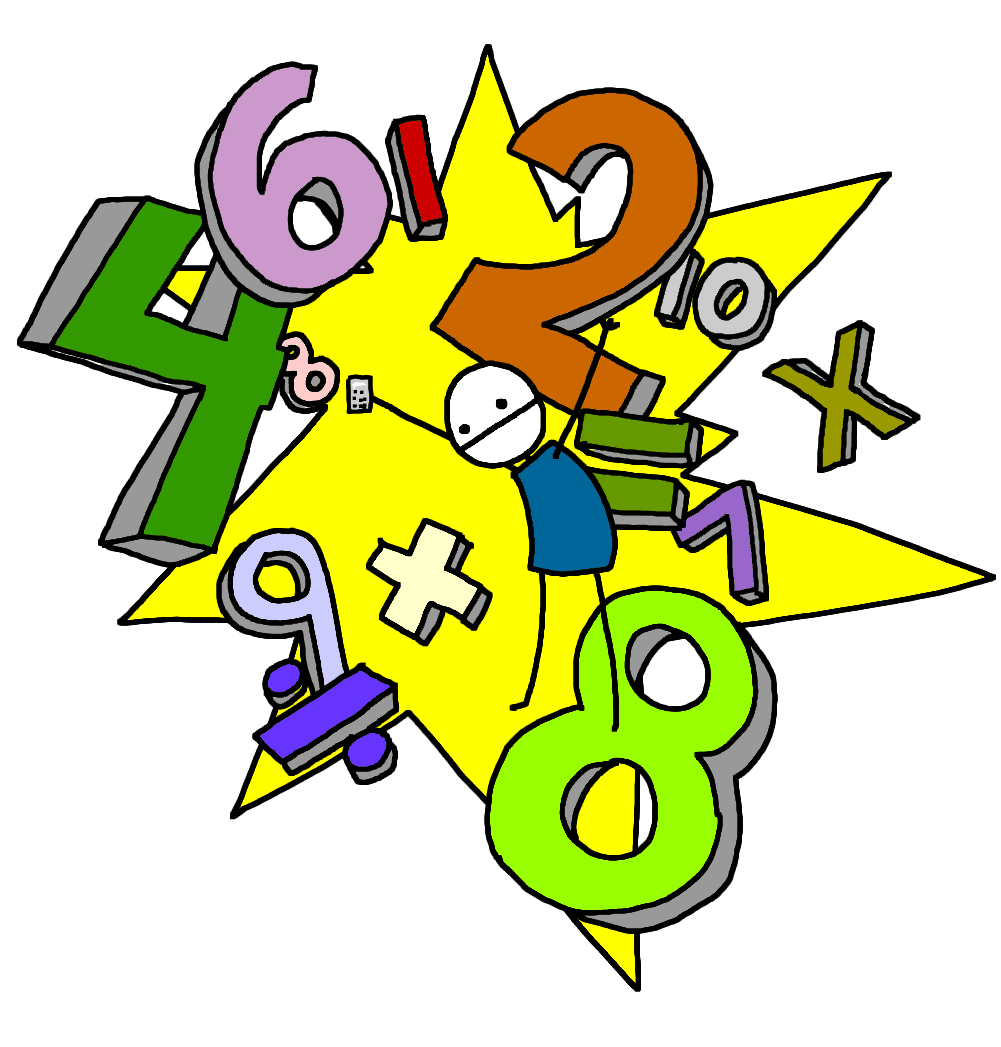 Obrazovni ciklus3. obrazovni ciklus (5. i 6.  razred OŠ)Naziv aktivnosti, programa i/ili projektaDodatna nastava iz MATEMATIKEVoditeljNena Burica Planirani broj sati tjedno12 sat tjednoPlanirani broj učenika5 učenika – kombinirana grupa 5a, 5b,  6a I 6bIshodi aktivnosti, programa i/ili projektaPutem raznih didaktičkih igara i aktivnosti prvenstveno poticati istraživački i natjecateljski duh te međusobnu suradnju. Također razvijati ljubav prema predmetu i razvijati matematičke sposobnost i vještine.Namjena aktivnosti, programa i/ili projektaPovezivanje redovne i dodatne nastave uz proširenje redovnih sadržaja i razvijanje kreativnog mišljenja i zaključivanja.Način realizacije aktivnosti, programa i/ili projektaOnline i cirkularno u školi po dogovoru.Vremenik aktivnosti, programa i/ili projektaŠkolska godina 2022./2023. od rujna do lipnja Način vrednovanja i korištenje rezultata vrednovanjaSustavno praćenje i bilježenje zapažanja učenikovih postignuća i uspjeha, interesa, motivacija i sposobnosti u ostvarivanju dodatnih sadržaja matematike.TroškovnikTroškovi kopiranja.Obrazovni ciklus3. obrazovni ciklus (8.  razred OŠ)Naziv aktivnosti, programa i/ili projektaDodatna nastava iz TALIJANSKOG JEZIKA VoditeljiIva Čeko Planirani broj sati tjedno1 sat tjedno (35 sati) Planirani broj učenika3 - 6Ishodi aktivnosti, programa i/ili projektaUsvajanje dodatnih znanja u svrhu proširenja vokabulara talijanskog jezika te upoznavanja talijanske kulture,osposobiti učenike na projektnu nastavu,te primjenu naučenog u svakodnevnom životu.Namjena aktivnosti, programa i/ili projektaUčenicima koji su zainteresirani za proširivanje znanja iz talijanskog jezika.Način realizacije aktivnosti, programa i/ili projektaKontinuirano 1 sat tjedno tijekom nastavne godine u učionici/onlineVremenik aktivnosti, programa i/ili projektaTijekom šk. god. 2022.-2023.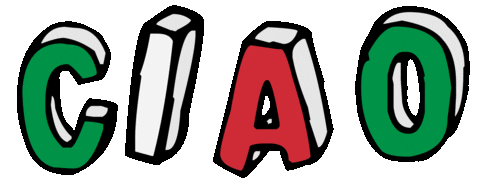 Način vrednovanja i korištenje rezultata vrednovanjaPromatranje zainteresiranosti kod učenika u zadanim aktivnostima, poticaji, pohvale koje bi se bilježile kao bilješke u e – dnevnik.TroškovnikTroškovi kopiranja, plakati, ljepilo, papir, boje itd.Obrazovni ciklus3. obrazovni ciklus ( 8.a i 8.b )Naziv aktivnosti, programa i/ili projektaDodatna nastava  iz HRVATSKOG JEZIKA VoditeljiGordana KnezPlanirani broj sati tjedno1 (35 sati) Planirani broj učenika5Ishodi aktivnosti, programa i/ili projektaUčenik primjenjuje znanje na oglednim i čestim primjerima. Učenik uspoređuje različite odnose među riječima. Učenik prosuđuje, donosi zaključke i stvaralački se izražava. Namjena aktivnosti, programa i/ili projektaAktivnost je namijenjena učenicima 7. razreda.Način realizacije aktivnosti, programa i/ili projektaJedan školski sat tjedno tijekom školske godine.Vremenik aktivnosti, programa i/ili projektaZa planirani rad bit će potrebno otprilike 35 školskih sati.Način vrednovanja i korištenje rezultata vrednovanja•	godišnji izvještaj voditeljice•	sudjelovanje na školskom, županijskom i državnom natjecanjuTroškovnikPotrošni materijal (papir za kopiranje, klamerica, crvene kemijske olovke), prijevoz izvan Murtera.Obrazovni ciklus2.-3. obrazovni ciklus  (5. – 8. razred ) Naziv aktivnosti, programa i/ili projektaDodatna nastava iz POVIJESTI VoditeljiJelena Čaleta Planirani broj sati tjedno1 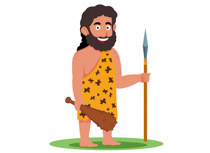 Planirani broj učenika5Ishodi aktivnosti, programa i/ili projektaRazvijanje interesa za predmet povijestiNamjena aktivnosti, programa i/ili projektaPriprema za natjecanja iz povijesti na školskoj, županijskoj i eventualno državnoj razini.Način realizacije aktivnosti, programa i/ili projektaRad na satu, produbljivanje i proširivanje spoznaja iz udžbenika proučavanjem/analiziranjem raznih drugih vrsta povijesnih izvora, razgled muzejskih postava s tematikom iz odgovarajućih razdobljaVremenik aktivnosti, programa i/ili projektaradnim danom jedan školski satNačin vrednovanja i korištenje rezultata vrednovanjaocjenjivanje učenika opisnom ocjenom, samovrednovanje učenikaTroškovniktroškove izrade testova za natjecanja te nabavku potrebitog materijala za izradu plakata i Obrazovni ciklusDrugi i treći ciklus (5. – 8. razred)Naziv aktivnosti, programa i/ili projektaDodatna nastava iz GEOGRAFIJEVoditeljiDejan Šarović Planirani broj sati tjedno1 sata tjednoPlanirani broj učenika5 učenikaishodi aktivnosti, programa i/ili projektaosposobljavanje učenika za savladavanje viših razina od nastavnih sadržajapoticanje znatiželje i interesa za GEOGRAFIJU i prirodne te društvene znanosti općenito, uz razvijanje ekološke svijestirazvijanje sposobnosti kroz samostalno snalaženje u prostoru i na geografskim kartamarazvijanje humanih vrednota	snalaženje u prostorupriprema učenika za natjecanje iz znanjaNamjena aktivnosti, programa i/ili projektaprimjena stečenih znanja u svakodnevnom životupriprema učenika za natjecanjaNačin realizacije aktivnosti, programa i/ili projektaindividualni i grupni rad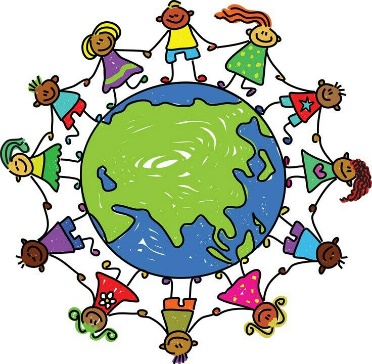 Vremenik aktivnosti, programa i/ili projektatijekom školske godineNačin vrednovanja i korištenje rezultata vrednovanjapismeno praćenje napredovanja učenikasudjelovanje na natjecanju TroškovnikTroškovi fotokopiranja Obrazovni ciklusDrugi i treći ciklus (5. – 8. razred)Naziv aktivnosti, programa i/ili projektaDodatna nastava iz VJERONAUKAVoditeljiMarija Marić Planirani broj sati tjedno1 satt tjedno  Planirani broj učenika5 – 8 učenika 5. – 8. razredaIshodi aktivnosti, programa i/ili projektaUsvojiti sadržaje iz povijesti Crkve i njihova aktualizacija.Razvijati duhovnosti učenika.Prakticirati vjerničkog života.Razvijati vještina suradnje, tolerancije i mirnog rješavanja sukoba.Povezivati primjenjivati vjeronaučnih sadržaja u svakodnevnom životu.Namjena aktivnosti, programa i/ili projektaUsvojena znanja pokazati u sudjelovanju na natjecanju.Razvijanje vjerničke osobnosti kod učenika u odnosu prema drugima.Svjedočenje kršćanskih vrednota u svakodnevnom životu.Način realizacije aktivnosti, programa i/ili projektaPismeni i likovni radovi, referati, umne mape, zajednički plakati.Vjeronaučna olimpijada (školska, županijska i državna razina).Vremenik aktivnosti, programa i/ili projektatijekom nastavne godineNačin vrednovanja i korištenje rezultata vrednovanjasudjelovanje na vjeronaučnoj olimpijadipismeno praćenje napretkasamovrednovanje učenika TroškovnikTroškovi kopiranja Obrazovni ciklusDrugi i treći ciklus ( 5. – 8. razred)Naziv aktivnosti, programa i/ili projektaDodatna nastava iz ENGLESKOG JEZIKAVoditeljiNada Meić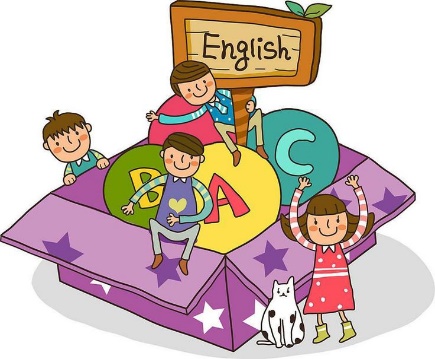 Planirani broj sati tjedno1 sat tjednoPlanirani broj učenikaodabrani učenici iz svakog razredaIshodi aktivnosti, programa i/ili projekta-proširiti znanja stečena tijekom redovite nastave, -usvojiti dodatne sadržaje i spoznaje o kulturi i civilizaciji zemalja engleskog govornog područja, -razviti komunikacijske sposobnosti na engleskom jeziku, -razviti jezične vještine slušanja, govorenja, čitanja i pisanja na engleskom jeziku.Namjena aktivnosti, programa i/ili projekta-za učenike koji u redovitoj nastavi postižu nadprosječne rezultate i žele proširiti znanja stečena tijekom redovite nastave te usvojiti dodatne sadržajeNačin realizacije aktivnosti, programa i/ili projekta-aktivnost će se realizirati različitim oblicima i metodama rada u skupini do 8 učenika. -dio nastave izvodit će se u informatičkoj učionici korištenjem audio i video materijala dostupnih na Internet stranicama koji su namijenjeni za učenje engleskog kao stranog jezika. -obrađivat će se dodatni jezični i kulturno-civilizacijski sadržaji koji prate program rada u redovitoj nastavi engleskog jezikaVremenik aktivnosti, programa i/ili projekta-tijekom nastavne godine Način vrednovanja i korištenje rezultata vrednovanja-rezultati postignuti tijekom pohađanja dodatne nastave vrednovat će se usmenim i pismenim provjeravanjem i ocjenjivanjem tijekom redovite nastave-rezultati vrednovanja će se koristiti za subjektivnu analizu napredovanja svakog pojedinog učenika s ciljem povećanja motivacije za predmet.Troškovnik-potrošni materijal za posebne listiće i zadatke Obrazovni ciklusDrugi i treći ciklus ( 5. – 8. razred)Naziv aktivnosti, programa i/ili projektaDodatna nastava iz FIZIKEVoditeljiKrešimir KlarinPlanirani broj sati tjedno1 sat tjednoPlanirani broj učenikaodabrani učenici iz svakog razredaIshodi aktivnosti, programa i/ili projekta-proširiti znanja stečena tijekom redovite nastave, -usvojiti dodatne sadržaje iz fizike-Namjena aktivnosti, programa i/ili projekta-za učenike koji u redovitoj nastavi postižu nadprosječne rezultate i žele proširiti znanja stečena tijekom redovite nastave te usvojiti dodatne sadržajeNačin realizacije aktivnosti, programa i/ili projekta-aktivnost će se realizirati različitim oblicima i metodama rada u skupini do 5 učenika. -odrađivat će se pokusi iz fizike primjenjujući stećena znanja Vremenik aktivnosti, programa i/ili projekta-tijekom nastavne godine Način vrednovanja i korištenje rezultata vrednovanja-rezultati postignuti tijekom pohađanja dodatne nastave vrednovat će se usmenim i pismenim provjeravanjem te sudjelovanjem na natjecanju-rezultati vrednovanja će se koristiti za subjektivnu analizu napredovanja svakog pojedinog učenika s ciljem povećanja motivacije za predmet.Troškovnik-potrošni materijal za posebne listiće i zadatke Etno grupa10135Matija Kapov Ritmička skupina8135Živana Stegić-IvasDomaćinstvo10135Lucija Banov-MarkovLikovna10135Jasenka PleslićLikovna4135Edita JakasLikovna 6135Ana AužinaDramsko-recitatorska7135Danijela KljaićŠahovska 10135Martina FantovMali grafički dizajneri10135Ivana SkrozaDramska15135Gordana KnezŠŠK20135Dinko LucićŠkolski pjevački zbor20135Danka  Oreb-JajacNovinarska10135Lara Paić/Eva JuragaModelarstvo/maketarstvo7135Boško ReljanovićPoduzetništvo10135Dejan ŠarovićRobotika 10135Jelena Meić Mali pripovjedači10135Martina FantovEU i JA10135Karlo Klarin Liturgijsko - kreativna10135Marija Marić Karate 10135Josip Knežević Obrazovni ciklus1. obrazovni ciklus (2.razred)Naziv aktivnosti, programa i/ili projektaETNO GRUPAVoditeljiMatija KapovPlanirani broj sati tjednojedan školski sat tjednoPlanirani broj učenika6-10Ishodi aktivnosti, programa i/ili projektaPoticati na važnost i očuvanje folklorne baštine.Namjena aktivnosti, programa i/ili projektaPotaknuti učeničku želju za otkrivanje etno baštine. Razvijati pozitivan odnos prema precima i njihovom kulturnom naslijeđu. Sudjelovanje na prigodnim svečanostima u školi.Način realizacije aktivnosti, programa i/ili projektaUvježbavanje koreografije vezano uz prigodna događanja u školi.Vremenik aktivnosti, programa i/ili projektaTijekom školske godine.Način vrednovanja i korištenje rezultata vrednovanjaGodišnje izvješće o radu i  izvedba naučenog na božićnoj i završnoj školskoj priredbi.TroškovnikTroškovi izrade rekvizitaObrazovni ciklus1. obrazovni ciklus (1.razred)Naziv aktivnosti, programa i/ili projektaMALI KREATIVCIVoditeljiAna AužinaPlanirani broj sati tjednojedan školski sat tjednoPlanirani broj učenika6Ishodi aktivnosti, programa i/ili projektaStjecanje i razvijanje znanja, estetičkih i radnih sposobnosti, kao i formiranje stavova prema djelima likovnog izraza. Izražavanje različitim likovnim tehnikama, kao i njihovo istraživanje. Uočavanje karakteristika likovnih djela i razvijanje pozitivnog odnosa prema njima. Namjena aktivnosti, programa i/ili projektaPoticati na likovno izražavanje i stvaralaštvo, te bolje razumijevanje djela likovne umjetnosti.Način realizacije aktivnosti, programa i/ili projektaRad u učionici prema promatranju, nakon promatranja, prema sjećanju i zamišljanju.Vremenik aktivnosti, programa i/ili projektaTijekom školske godine.Način vrednovanja i korištenje rezultata vrednovanjaGodišnje izvješće o radu, uređenje školskog interijera i završna izložba radova.TroškovnikTroškovi materijala (papir, ljepilo, kolaž, boje)Obrazovni ciklusDrugi obrazovni ciklus (3.razred)Naziv aktivnosti, programa i/ili projektaRITMIČKA SKUPINAVoditeljiŽivana Stegić-IvasPlanirani broj sati tjedno1 sat tjednoPlanirani broj učenika6-8Ishodi aktivnosti, programa i/ili projektaUčenici će:  izvoditi zadani ritam, uskladiti vlastitu izvedbu s izvedbom drugih u skupini, pokazati ustrajnost i koncentracijuNamjena aktivnosti, programa i/ili projektaSvladavanjem zadanih koreografija razvit će ustrajnost i koncentraciju, prenošenjem i dijeljenjem umjetničkoga doživljaja i iskustva s drugima učenici će stvoriti potrebu za sudjelovanjem u kulturnome životu zajednice.Način realizacije aktivnosti, programa i/ili projektaindividualan rad i skupne probe, izvode ples samostalno i u skupiniVremenik aktivnosti, programa i/ili projektatijekom školske godineNačin vrednovanja i korištenje rezultata vrednovanjasamoprocjena i samovrednovanje učenika , procjena izvedbe Troškovniktroškovi za scenski izgled-po potrebiObrazovni ciklusobrazovni ciklus (3. razred) Naziv aktivnosti, programa i/ili projektaDramsko-recitatorska grupaVoditeljiDanijela KljaićPlanirani broj sati tjedno1Planirani broj učenika7Ishodi aktivnosti, programa i/ili projekta-naučiti učenike spajati izražajnost kroz pokret i umjetničku riječ-poticati njihovu kreativnost i osjećaj za scenski nastup-omogućiti izražavanje vlastitih osjećaja i razvijanje empatijeNamjena aktivnosti, programa i/ili projekta-senzibilizirati učenike za dramsko-recitatorski rad i prijam umjetničkih, književnih tekstovaNačin realizacije aktivnosti, programa i/ili projekta-estetsko čitanje, recitiranje, dramsko izvođenje igrokaza ,dramske i jezične igreVremenik aktivnosti, programa i/ili projekta-tijekom školske godineNačin vrednovanja i korištenje rezultata vrednovanja-prezentacije na školskim priredbama i svečanostimaTroškovnik200 kn (kopiranje, troškovi izrade rekvizitaObrazovni ciklus2. obrazovni ciklus (4. razred OŠ)Naziv aktivnosti, programa i/ili projektaDOMAĆINSTVOVoditeljiUčiteljica Lucija Banov MarkovPlanirani broj sati tjedno1 sat tjedno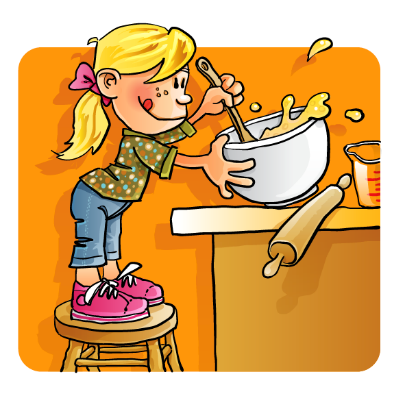 Planirani broj učenika10Ishodi aktivnosti, programa i/ili projektaOčuvanje i njegovanje tradicijskih sadržaja. Osvijestiti vrijednost ručnog rada u domaćinstvu. Poticati osjećaj pripadnosti i ljubavi prema zavičaju i običajima. Naglasiti potrebu korištenja naučenog u svakidašnjem životu.Namjena aktivnosti, programa i/ili projektaRazvijati i njegovati radne navike te svijest o marljivosti i upornosti u školi i kod kuće. Razvijati urednost i odgovornost pri radu. Upoznavanje s poviješću i običajima kraja u kojem živimo. Razvijati sposobnost uočavanja, opisivanja i logičkog zaključivanja. Upoznati namirnice važne za naše zdravlje, uočiti povezanost raznolike prehrane sa zdravljem. Izgrađivati pravilan stav prema skupnom i individualnom radu.Način realizacije aktivnosti, programa i/ili projektaRad u učionici i školskom vrtu.Vremenik aktivnosti, programa i/ili projektaTijekom školske godineNačin vrednovanja i korištenje rezultata vrednovanjaGodišnje izvješće o radu i razini postignuća.TroškovnikTroškovi materijala potrebnog za rad Obrazovni ciklusDrugi obrazovni ciklusNaziv aktivnosti, programa i/ili projektaMali pripovjedačiVoditeljiMartina Fantov, knjižničarkaPlanirani broj sati tjedno1Planirani broj učenika5-10Ishodi aktivnosti, programa i/ili projekta-Razvijanja standardnog i zavičajnog govora, te usvajanje scenskog nastupa- Osvještavanje i razvijanje individualnih kvaliteta i interesa, podizanje samopouzdanja, osvještavanje vlastitog tijela (pokreta), emocija,  razvijanje emocionalne ekspresije, svladavanje nelagodeNamjena aktivnosti, programa i/ili projekta--Izraziti i razvijati osjećaje, sklonosti, sposobnosti i stavove, razviti oponašanje, percipiranje, pamćenje, koncentraciju, stvaralačku maštu, govorne i izražajne sposobnosti i vještine te razviti grupnu povezanost, suradnju, povjerenje i toleranciju.Način realizacije aktivnosti, programa i/ili projekta-igre, vježbe i rad na tehnici pripovijedanjaVremenik aktivnosti, programa i/ili projekta1 školski sat tjedno, tijekom školske godine 2022./2023.Način vrednovanja i korištenje rezultata vrednovanjaPovratne reakcije učenika, nastupiTroškovnik/Obrazovni ciklus1. obrazovni ciklus (2. razred OŠ)2. obrazovni ciklus (4. razred OŠ)Naziv aktivnosti, programa i/ili projektaLikovna grupa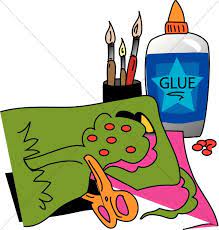 VoditeljiUčiteljica Edita JakasPlanirani broj sati tjedno1 sat tjedno Planirani broj učenika4 Ishodi aktivnosti, programa i/ili projektaStjecanje i razvijanje znanja, estetičkih i radnih sposobnosti, kao i formiranje stavova prema djelima likovnog izraza. Izražavanje različitim likovnim tehnikama, kao i njihovo istraživanje. Uočavanje karakteristika likovnih djela i razvijanje pozitivnog odnosa prema njima. Namjena aktivnosti, programa i/ili projektaPoticati na likovno izražavanje i stvaralaštvo, te bolje razumijevanje djela likovne umjetnosti.Način realizacije aktivnosti, programa i/ili projektaRad u učionici prema promatranju, nakon promatranja, prema sjećanju i  zamišljanju.Vremenik aktivnosti, programa i/ili projektaTijekom školske godineNačin vrednovanja i korištenje rezultata vrednovanjaGodišnje izvješće o radu, uređenje školskog interijera i završna izložba likovnih radova.TroškovnikTroškovi papira, kolaža, bojaObrazovni ciklus1. obrazovni ciklus (1. razred OŠ)Naziv aktivnosti, programa i/ili projektaLikovna grupaVoditeljiUčiteljice Jasenka Pleslić i Edita JakasPlanirani broj sati tjedno1 sat tjedno Planirani broj učenika10Ishodi aktivnosti, programa i/ili projektaStjecanje i razvijanje znanja, estetičkih i radnih sposobnosti, kao i formiranje stavova prema djelima likovnog izraza. Izražavanje različitim likovnim tehnikama, kao i njihovo istraživanje. Uočavanje karakteristika likovnih djela i razvijanje pozitivnog odnosa prema njima. Namjena aktivnosti, programa i/ili projektaPoticati na likovno izražavanje i stvaralaštvo, te bolje razumijevanje djela likovne umjetnosti.Način realizacije aktivnosti, programa i/ili projektaRad u učionici prema promatranju, nakon promatranja, prema sjećanju i  zamišljanju.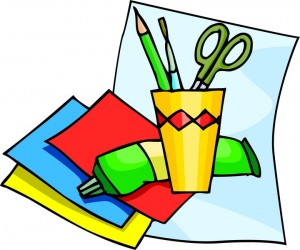 Vremenik aktivnosti, programa i/ili projektaTijekom školske godineNačin vrednovanja i korištenje rezultata vrednovanjaGodišnje izvješće o radu, uređenje školskog interijera i završna izložba likovnih radova.TroškovnikObrazovni ciklus                        Drugi i treći ciklus – (od 5. do 8. razreda)Naziv aktivnosti, programa i/ili projektaŠkolski sportsk i klub Voditelji                                                Dinko LucićPlanirani broj sati tjedno                                               1 sat tjedno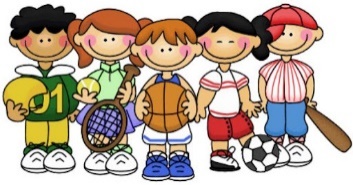 Planirani broj učenika                                                    20 učenikaCiljevi aktivnosti, programa i/ili projektaPoticati druženje i suradništvo, te razvijati fair playNatjecanjima razvijati sportski duh, ljubav prema sportu i motivaciju za uspjehPodučiti djecu o različitim sportovima Namjena aktivnosti, programa i/ili projektaUčenje tehnike sportovaPodučiti učenike pravilima sportskih natjecanja Način realizacije aktivnosti, programa i/ili projektaRedoviti treninzi učenika u dvorani škole koliko dopuste prilike Vremenik aktivnosti, programa i/ili projektaTijekom školske godine Način vrednovanja i korištenje rezultata vrednovanjaAktivnosti se vrednuju kroz sportski rezultat i stupanj usvojenosti motoričkih znanjaTroškovnik Nema troškova	Obrazovni ciklus5 do 8 razred ( 2. i 3 obrazovni ciklus) Naziv aktivnosti, programa i/ili projektaNovinarska grupaVoditeljiLara Paić, prof. / Eva juraga, prof. Planirani broj sati tjedno1 sat tjedno Planirani broj učenikaDo 10 učenikaIshodi aktivnosti, programa i/ili projektaUsvajanje teorijskih i praktičnih sadržaja o novinarstvu i medijimaNamjena aktivnosti, programa i/ili projektaUčenicima šestihrazredaNačin realizacije aktivnosti, programa i/ili projektaDonošenje plana realizacije programa novinarske grupe, sastajanje grupe, odabir i obrada odgovarajućeg sadržaja, komunikacija članova grupe internetskom poštomVremenik aktivnosti, programa i/ili projekta1 sat tjedno po dogovoru s učenicima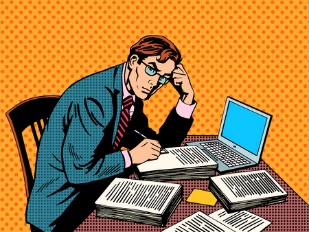 Način vrednovanja i korištenje rezultata vrednovanjaAnketa o radu novinarske grupe, Školski list Troškovnik Troškovi fotokopiranja i printanja Obrazovni ciklusPrvi i drugi obrazovni ciklusNaziv aktivnosti, programa i/ili projektaŠahovska grupaVoditeljiMartina FantovPlanirani broj sati tjedno1 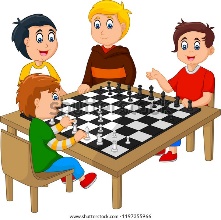 Planirani broj učenika8-10Ishodi aktivnosti, programa i/ili projektaNaučiti osnove šaha, usavršiti postojeće šahovske vještine, pravilno odigrati šahovsku partiju Razviti logičko razmišljanje   Razviti sposobnost predviđanja mogućih poteza i pozicija                                                                                                                   Namjena aktivnosti, programa i/ili projektaNaučiti igrati šahPoboljšati sposobnost autonomnog rješavanja problema  Poboljšati koncentraciju i autodisciplinuPromovirati međusobno uvažavanje i sportsko ponašanje Način realizacije aktivnosti, programa i/ili projekta-sustavan rad s učenicima na postizanju šahovske vještineVremenik aktivnosti, programa i/ili projekta1 školski sat tjedno, tijekom školske godine 2022./2023.Način vrednovanja i korištenje rezultata vrednovanja- šahovski turnir- povratne informacije učenika- analiza postignutih rezultataTroškovnik/Obrazovni ciklusDrugi i treći ciklus – (od 5. do 8. razreda)Naziv aktivnosti, programa i/ili projektaŠkolski pjevački zbor OŠ Murterski škojiVoditeljiDanka Oreb JajacPlanirani broj sati tjedno1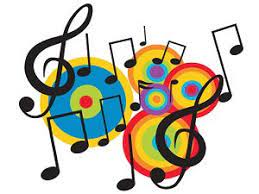 Planirani broj učenika15-20Ishodi aktivnosti, programa i/ili projektaIskustvo i radost zajedničkog rada, nastupi na školskim i izvanškolskimpriredbama, upoznati umjetničke, narodne, domoljubne, božićne,novogodišnje, uskrsne i ostale pjesme. Razvijati glazbene i kreativnesposobnosti izražavanja, samostalnost i emocionalnu inteligencijuNamjena aktivnosti, programa i/ili projektaUčenici od 5. do 8. razredaNačin realizacije aktivnosti, programa i/ili projektaKontinuirano tijekom školske godine – jedanput tjedno, nastupi napriredbama u školi i izvan škole, Erasmus projektVremenik aktivnosti, programa i/ili projektaOd rujna 2022. do početka lipnja 2023.Utorkom , on line , 35 satiNačin vrednovanja i korištenje rezultata vrednovanjaOpisno praćenje rada i zalaganjaučenika u e-dnevniku. Rezultati će se koristiti u cilju poticanja razvoja darovitih učenikaTroškovnikTroškovi fotokopiranja i papiraObrazovni ciklusDrugi i treći obrazovni ciklus (učenici od 5. do 8. razreda)Naziv aktivnosti, programa i/ili projektaMali grafički dizajneriVoditeljiIvana SkrozaPlanirani broj sati tjedno1 satPlanirani broj učenika10Ishodi aktivnosti, programa i/ili projektaUčenici će naučiti izrađivati slikovnice, plakate, promidžbene materijala potrebne za školu, letke.Namjena aktivnosti, programa i/ili projektaPraćenje važnih datuma tijekom školske godine te upotpunjavanje vizualnog identiteta škole, postavljanje izložbi.Način realizacije aktivnosti, programa i/ili projektaCrtanje slikanje, oblikovanje, otiskivanje na različite materijale.Vremenik aktivnosti, programa i/ili projektaTijekom školske godine. Prvo  i drugo polugodište.Način vrednovanja i korištenje rezultata vrednovanjaObjave na web stranici škole.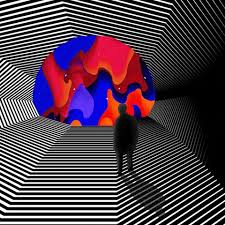 Troškovnik1000 knObrazovni ciklusDrugi i treći obrazovni ciklus (učenici od 5. do 8. razreda)Naziv aktivnosti, programa i/ili projektaDramska skupinaVoditeljiGordana Knez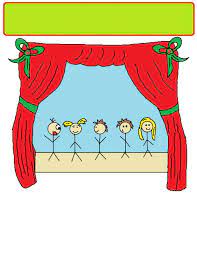 Planirani broj sati tjedno1Planirani broj učenika10Ishodi aktivnosti, programa i/ili projekta U dramskim oblicima učenja povezati novo znanje s doživljenim iskustvom i već stečenim znanjem dramskoga i drugih odgojno-obrazovnih područja  oblikovati vlastiti ukus i sklonosti prema dramskomu stvaralaštvu i umjetnosti. Učenici će rabiti različite dramske postupke i sastavnice dramskoga izraza za izvođenje i oblikovanje vlastitih pisanih ili improviziranih dramskih cjelina. Samostalno oblikovati dramske cjeline prema zadanim poticajima. Iskazati pozitivan odnos prema dramskomu stvaralaštvu i umjetnosti.  Rabiti na poseban i usmjeren način različite sastavnice dramskog izraza (glas i govor, gesta i mimika, kretanje u prostoru i slično). Prema vlastitim sposobnostima i sklonostima sudjelovati u ostalim umjetničkim poslovima (izradba kostima, scenografije, maska i rekvizita).Namjena aktivnosti, programa i/ili projektaAktivnost je namijenjena učenicima od 5. do 8. razreda (10 učenika).Način realizacije aktivnosti, programa i/ili projektaJedan školski sat tjedno tijekom školske godine.Vremenik aktivnosti, programa i/ili projekta  Za planirani rad bit će potrebno otprilike 35 školskih sati.Način vrednovanja i korištenje rezultata vrednovanja•	godišnji izvještaj voditeljice•	sudjelovanje na LiDraNu  i školskim priredbamaTroškovnikPotrošni materijal za maske i rekvizite, prijevoz izvan Murtera.Obrazovni ciklus2. ciklus i 3. ciklus (5.-8. r.)Naziv aktivnosti, programa i/ili projektaIZVANNASTAVNA AKTIVN0STEU I JAVoditeljiKarlo Klarin, prof. talijanskog jezikaPlanirani broj sati tjedno1Planirani broj učenika5 - 10Ishodi aktivnosti, programa i/ili projektaUčiti o počecima stvaranja EU.Učiti o vrijednostima za koje se EU zalaže.Razvijati kompetencije za rad u multikulturalnom društvu.Razvijati kritičko mišljenje.Poboljšati jezične sposobnosti.Poboljšati prezentacijske sposobnosti.Namjena aktivnosti, programa i/ili projektaPromoviranje tolerancije i mira među narodima.Razumijevanje povijesnih procesa i konteksta u kojima su se događali.Razvijanje kreativnosti.Poticanje na istraživanje drugih kultura i jezika.Način realizacije aktivnosti, programa i/ili projektaRadionice s učenicima.Izrada PPT i plakata.Izvanučionička nastav a.Mogućnost posjeta Europskom Parlamentu u Bruxellesu.Vremenik aktivnosti, programa i/ili projektaTijekom školske godine 2022./2023.Način vrednovanja i korištenje rezultata vrednovanjaObjava članaka u školskom listu.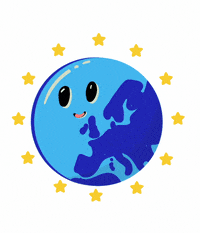 Objava članaka na stranicama škole.Uređivanje EU kutka u školi.TroškovnikTroškove pokriva škola.Moguće putovanje u Bruxelles će se pokriti donacijom.Obrazovni ciklusDrugi i treći obrazovni ciklus (učenici od 5. do 8. razreda)Naziv aktivnosti, programa i/ili projektaMODELARSTVO/MAKETARSTVOVoditeljiBoško ReljanovićPlanirani broj sati tjedno1Planirani broj učenika3-10Ishodi aktivnosti, programa i/ili projektaIzrada modela/maketa i upoznavanje sa Unimatom (električni stroj za modelarenje), njegovim mogučnostima i funkcijama pojedinih dijelova. Uporaba stroja za izradu modela/maketa.Namjena aktivnosti, programa i/ili projektaUčenici od 5. do 8. razredaNačin realizacije aktivnosti, programa i/ili projektaPraktičan rad. Učenici pilaju, režu, bruse, lijepe i satstavljaju modele/makete po tehničkoj dokumentaciji pojedinih modela/maketa.Vremenik aktivnosti, programa i/ili projektaKontinuirano tijek om školske godineNačin vrednovanja i korištenje rezultata vrednovanjaIzravno praćenje i provjera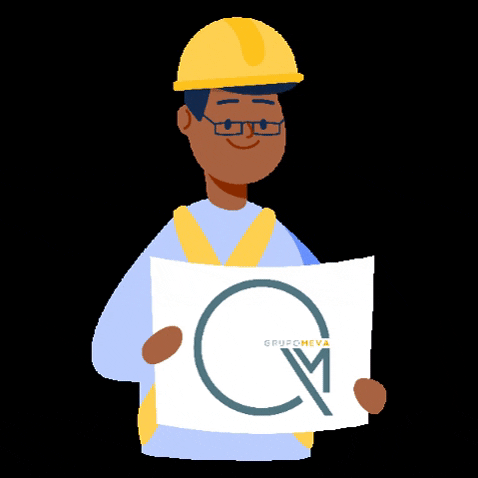 TroškovnikTroškovi šperploče, krep traka, pilice i ljepilo za drvo.Obrazovni ciklus2. i 3. obrazovni ciklus (5. – 8. razred) Naziv aktivnosti, programa i/ili projektaLiturgijsko – kreativna skupinaVoditeljica Marija MarićPlanirani broj sati tjedno/godišnje1 sat tjedno/35 sati godišnjePlanirani broj učenikaDo 10 učenika – kombinirana grupa učenika: od 5.-8. razredaIshodi aktivnosti, programa i/ili projektaDublje upoznavanje učenika s vjerskim sadržajima, proširivanje i produbljivanje vjeronaučnih sadržaja te rast u kršćanskoj vjeri.Namjena aktivnosti, programa i/ili projektaU skupini djeca uče i pokazuju interes za liturgijski sadržaj katoličke vjere te dodatne sadržaje koji prate crkveni liturgijski kalendar, osobito velike svetkovine kao što je Božić i Uskrs. Razvijati vjersko i kreativno razmišljanje i djelovanje koje se temelji na biblijskim i liturgijskim tekstovima crkvene godine.Način realizacije aktivnosti, programa i/ili projektaPismeni i likovni radovi, referati, umne mape, zajednički plakati.Izrada adventskog vijenca, svijeća, mini krunica, nakit, čestitke za Božić, Valentinovo ….Praćenje liturgijske godine kroz radioniceVremenik aktivnosti, programa i/ili projektaTijekom školske godine 2022./2023.Način vrednovanja i korištenje rezultata vrednovanjaRedovitim praćenjem rada i napredovanja učenika. Primjena stečenih znanja u okviru redovite nastave.TroškovnikTroškovi kopiranja, hamer, kolaž  i dodatno potrebni  materijali za izradu ukrasa.Obrazovni ciklusPrvi i drugi odgojno – obrazovni ciklusNaziv aktivnosti, programa i/ili projektaIZVANNASTAVNAKARATE GRUPAVoditeljiJosip Knežević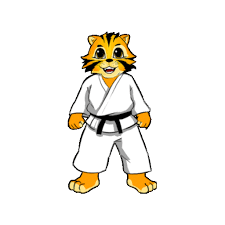 Planirani broj sati tjedno1 Planirani broj učenika15Ishodi aktivnosti, programa i/ili projekta-Razvoj motoričkih i kognitivnih sposobnosti- Utjecaj na pravilan razvoj i sprečavanje pretilosti- Razvoj discipline i samopouzdanjaNamjena aktivnosti, programa i/ili projektaAktivnost je namijenjena učenicima koji pokazuju interes za područje bavljenja karate sportom.Način realizacije aktivnosti, programa i/ili projektaAktivnost se provodi u dvorani škole.Vremenik aktivnosti, programa i/ili projektaTijekom nastavne godine 2022./2023. četvrtkom- 6 sat.Način vrednovanja i korištenje rezultata vrednovanjaSamovrednovanje, usmeno vrednovanje.Rezultati slobodne aktivnosti su pokazatelj napredovanja djeteta na koordinacijskom razvoju, motoričkim sposobnostima i izdržljivosti.TroškovnikČunjevi, kapice, fokuseri, 15 strunjačaObrazovni ciklus		2. ciklus (5. i 6. razred) i 3. ciklus (7. i 8. razred)Naziv aktivnosti, programa i/ili projektaIZVANNASTAVNAPoduzetništvo prema projektuVoditeljiDejan Šarović (prof. Geografije i ruskog jezik i književnosti)učenici 5., 6., 7. i 8. razredaPlanirani broj sati tjedno1Planirani broj učenika25Ishodi aktivnosti, programa i/ili projektaJačanje STEM vještina u osnovnoškolskom odgoju i obrazovanju. Cilj je potaknuti interes učenika za prirodne znanosti i istraživački rad, te usvajanje vještina i razvijanje sposobnosti promatranja, razmišljanja i logičkog zaključivanja.Namjena aktivnosti, programa i/ili projektaStjecanje novih znanja i vještina na području STEM tehnologija u klimatologiji i meterologiji.Način realizacije aktivnosti, programa i/ili projektagrupni radpoticajni razgovorpraktični radistraživački radVremenik aktivnosti, programa i/ili projekta35 školskih sati tijekom 1. i 2. polugodište školske godine 2022./2023.Način vrednovanja i korištenje rezultata vrednovanjasamovrednovanjeopisno praćenje uspjeha učenikaljetni kamppotvrda o sudjelovanjuTroškovniktroškovi fotokopiranja Obrazovni ciklus 2022./2023. Naziv aktivnosti, programa i/ili projekta IZVANNASTAVNA „Robotika“ Voditelji Jelena Meić (učiteljica informatike) Planirani broj sati tjedno 1 sat Planirani broj učenika 25 Ishodi aktivnosti, programa i/ili projekta Jačanje STEM vještina Namjena aktivnosti, programa i/ili projekta Za učenike koji sudjeluju u proj ektu „RaSTEM“. Način realizacije aktivnosti, programa i/ili projekta Kroz projekt „RaSTEM“. Vremenik aktivnosti, programa i/ili projekta 1 sat tjedno tokom školske godine Način vrednovanja i korištenje rezultata vrednovanja Sudjelovanje na projektu „RaSTEM“ Troškovnik / 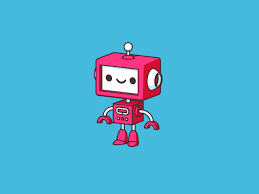 Obrazovni ciklusUčenici od 1.-4. razreda (1. i 2. ciklus)Naziv aktivnosti, programa i/ili projektaVečer matematikeVoditeljUčiteljice RNPlanirani broj učenikaUčenici 1.-4. razredaCiljevi aktivnosti, programa i/ili projektaPopularizacija matematike te poticaj učenika za nastavak matematičkog obrazovanja.Namjena aktivnosti, programa i/ili projektaVečer matematike je skup interaktivnih radionica u kojima sudjeluju učenici i njihovi roditelji, a koje potiču izgradnju pozitivnog stava učenika prema matematici. Sudjelovanje u zabavnim aktivnostima otkriva često zaboravljenu – zabavnu stranu matematike, stvara nove ideje o tome što matematika jest i čime se bavi te dokazuje da matematičke probleme, bez da smo svjesni vlastitog talenta, svakodnevno svi uspješno rješavamo.Način realizacije aktivnosti, programa i/ili projektaMaterijali/radionice koje se mogu koristiti i u manjim skupinama ili individualno, kao i online materijale.Vremenik aktivnosti, programa i/ili projekta-prosinacNačin vrednovanja i korištenje rezultata vrednovanjaPohvalnice za sudjelovanjeTroškovnikTroškovi kopiranjaObrazovni ciklus1.i 2. obrazovni ciklusNaziv aktivnosti, programa i/ili projektaANĐEO ČUVARVoditeljiMatija Kapov, Ana AužinaPlanirani broj sati tjednoPlanirani broj učenika29 učenikaCiljevi aktivnosti, programa i/ili projektaUčenici će razvijati socijalne vještine te međusobno uvažavanje kroz pridržavanje zajedničkih dogovorenih pravila.Namjena aktivnosti, programa i/ili projektaUčenici će ovim projektom bolje upoznati sebe, ovladati svojim emocijama, postati strpljivi i empatični prema sebi i drugima.Način realizacije aktivnosti, programa i/ili projektaUčenici će tijekom mjeseca prosinca preuzeti ulogu tajnog anđela čuvara nekog učenika iz razreda. Zadatak anđela čuvara je da pomaže određenom učeniku, ohrabruje ga, potiče... Na kraju mjeseca (pred Božić) anđeli čuvari se otkrivaju. Svatko pripremi prigodan poklončić. Vremenik aktivnosti, programa i/ili projektaprosinacNačin vrednovanja i korištenje rezultata vrednovanjaPovratna informacija učenika.TroškovnikObrazovni ciklus1. obrazovni ciklus (1.i 2.razred)Naziv aktivnosti, programa i/ili projektaADVENTSKI KALENDARVoditeljiMatija Kapov, Ana Aužina, Edita Jakas, Jasenka PleslićPlanirani broj sati tjednoPlanirani broj učenika24 + 26 učenikaCiljevi aktivnosti, programa i/ili projektaUčenici će iskoristiti svoju maštu i kreativnost za rješavanje zadataka. U nekim zadacima bit će potrebna suradnja među učenicima kako bi se uspješno završio zadatak.Namjena aktivnosti, programa i/ili projektaUčenici će ovim projektom bolje upoznati sebe, ovladati svojim emocijama, postati strpljivi i empatični prema sebi, drugima i u svakodnevnom životu.Način realizacije aktivnosti, programa i/ili projektaUčenici će tijekom mjeseca prosinca otvarati ceduljice s određenim zadacima raspoređenim po danima u adventskom kalendaru.Vremenik aktivnosti, programa i/ili projektaprosinacNačin vrednovanja i korištenje rezultata vrednovanjaPovratna informacija učenika.TroškovnikObrazovni ciklusPrvi obrazovni ciklusNaziv aktivnosti, programa i/ili projektaMEMENTO PRIJATELJSTVAVoditeljiŽivana Stegić-IvasPlanirani broj sati tjedno1 sat tjednoPlanirani broj učenika19Ciljevi aktivnosti, programa i/ili projektaPovećanje samokontrole , procesi koji dovode do primjerenog osjećaja odgovornosti, bolje razumijevanje i korištenje vokabulara iz područja logičkog zaključivanja i iz područja vezanog uz osjećaje i emocionalna stanja, olje prepoznavanje sličnosti i različitosti među osjećajima, bolje shvaćanje kako naše ponašanje utječe na drugeNamjena aktivnosti, programa i/ili projektaKroz radionice s učenicima razvijati socijalne vještine, prihvatljivo ponašanje, samostalnost, samopouzdanje, međusobno uvažavanje.  Razvijanje društvenih vještina i razumijevanje društvene interakcije kod djece te poboljšanje obrazovnih procesa u razrednoj nastavi.Način realizacije aktivnosti, programa i/ili projektaProgram se provodi kroz radionice na  satu razrednika.Vremenik aktivnosti, programa i/ili projektaTijekom školske godine.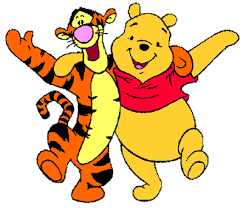 Način vrednovanja i korištenje rezultata vrednovanjaPraćenje i evaluacija napretka učenika obuhvaćenih programom. Supervizije i međusobna razmjena mišljenja. Ankete, istraživanja.TroškovnikPapiri za fotokopiranjeObrazovni ciklusPrvi obrazovni ciklusNaziv aktivnosti, programa i/ili projekta                                                  100. DAN ŠKOLEVoditeljiŽivana Stegić-IvasPlanirani broj sati tjedno100-ti danPlanirani broj učenika19Ciljevi aktivnosti, programa i/ili projektaOstvariti ciljeve i ishode u skladu s planom i programom. Razvijanje temeljne kompetencije te samostalnim i timskim radom razvijati socijalne i građanske vještine, znanja i stavove na osobnoj i društvenoj razini. Dan je zamišljen kao dan bez školskih udžbenika i međupredmetne aktivnosti.Namjena aktivnosti, programa i/ili projektaRazvijanje kreativnosti, povezivanje sadržaja kroz jedan pojam.Način realizacije aktivnosti, programa i/ili projektaProgram se provodi raznim aktivnostima kroz samostalni ili timski rad. Vremenik aktivnosti, programa i/ili projektaJedan danNačin vrednovanja i korištenje rezultata vrednovanjaSamoprocjena rada tijekom svih aktivnosti.TroškovnikPapiri za fotokopiranjeObrazovni ciklusPrvi obrazovni ciklusNaziv aktivnosti, programa i/ili projekta                                                  ČITAM I RASTEMVoditeljiŽivana Stegić-IvasPlanirani broj sati tjedno1 satPlanirani broj učenika19Ciljevi aktivnosti, programa i/ili projektaRazvijati naviku čitanja te time izgrađivati kulturu čitanja. Namjena aktivnosti, programa i/ili projektaRazvijati čitalačku vještinu učenika i njihovo kritičko mišljenjeNačin realizacije aktivnosti, programa i/ili projektaProgram se provodi raznim aktivnostima kroz samostalni ili timski rad. Vremenik aktivnosti, programa i/ili projektaTijekom školske godineNačin vrednovanja i korištenje rezultata vrednovanjaSamoprocjena rada tijekom svih aktivnosti. Prikaz i analiza rezultata čitanja.TroškovnikSlikovniceObrazovni ciklus1.i 2. obrazovni ciklusNaziv aktivnosti, programa i/ili projektaZDRAVI DORUČAKVoditelji-učiteljice Edita Jakas, Ana AužinaPlanirani broj sati6Planirani broj učenika19 učenikaCiljevi aktivnosti, programa i/ili projektaOdgovorno ponašanje prema sebi i svom zdravlju.Namjena aktivnosti, programa i/ili projektaUsvajanje zdravih prehrambenih navika i njihove važnosti za cjelokupniorganizam.Način realizacije aktivnosti, programa i/ili projekta-odabir zdravih namirnica i priprema doručkaVremenik aktivnosti, programa i/ili projekta-drugo polugodišteNačin vrednovanja i korištenje rezultata vrednovanjaPrimjena u svakodnevnom životu.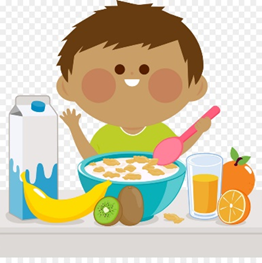 Troškovnik100 knObrazovni ciklus1.i 2.obrazovni ciklusNaziv aktivnosti, programa i/ili projektaKulturna baština mog zavičaja(Mali otočni rječnik, Kulturno povijesni spomenici u okruženju, Spomenik truda naših predaka-suhozid, Tradicijski brodovi mog zavičaja, Tradicijska glazba i običaji zavičaja)Voditelji-učiteljice Edita Jakas, Ana AužinaPlanirani broj sati tjedno30 satiPlanirani broj učenika 19 učenikaCiljevi aktivnosti, programa i/ili projektaUpoznavanje kulturne baštine našeg zavičaja, procjenjivanje povezanosti baštine s identitetom zavičaja. Zaštita i očuvanje kulturne baštine.Namjena aktivnosti, programa i/ili projektaRazvijanje kulturnog i nacionalnog identiteta, te briga za očuvanjekulturno-povijesnih vrednota zavičaja.Način realizacije aktivnosti, programa i/ili projektaSuradnja s knjižnicama Tisno i Murter, Muzejom Betinske drvene brodogradnje, udrugama Suhozid i Latinsko idro i Folklornom grupom  Betina .Posjeti kulturno-povijesnimZnamenitostima ,radionice, sudjelovanje u tradicijskim običajima našeg zavičaja.Vremenik aktivnosti, programa i/ili projekta-tijekom školske godineNačin vrednovanja i korištenje rezultata vrednovanjaKorištenje rezultata vrednovanja u prezentaciji na kraju školske godine;u nastavi hrvatskog jezika, likovne kulture, glazbene kulture i prirode i društva.Troškovnik-200 knObrazovni ciklusUčenici od 1.-4. razreda (1. i 2. ciklus)Naziv aktivnosti, programa i/ili projektaMali sajamVoditeljUčiteljice RNPlanirani broj učenikaUčenici 1.-4. razredaCiljevi aktivnosti, programa i/ili projektaRazvijati socijalne i građanske vještine, znanja i stavove na osobnoj i društvenoj razini.Namjena aktivnosti, programa i/ili projektaOsobni i socijalni razvoj, razvijanje poduzetničkog duha.Način realizacije aktivnosti, programa i/ili projektaMaterijali/radionice koje se mogu koristiti i u manjim skupinama ili individualno, kao i online materijale.Vremenik aktivnosti, programa i/ili projekta-studeni i ožujakNačin vrednovanja i korištenje rezultata vrednovanjaPrimjena u svakodnevnom životu.TroškovnikNaziv aktivnosti, programa i/ili projektaZIMNICAVoditeljiMatija KapovPlanirani broj sati tjedno8Planirani broj učenika10 učenikaCiljevi aktivnosti, programa i/ili projektaUčenjem u neposrednoj životnoj stvarnosti u kojoj se učenici susreću s prirodnom okolinom i kulturom ljudi koji u njoj žive te njihov utjecaj na okolinu u kojoj žive.Namjena aktivnosti, programa i/ili projektaPoticanje otkrivanja i istraživanja te stvaranja kvalitetnijih odnosa unutar skupine.Način realizacije aktivnosti, programa i/ili projektaprikupljanje recepatapripremanje staklenkipripremanje voća i povrćaosmišljavanje vanjskog izgleda staklenkiprezentacija proizvoda povodom Dana kruhaVremenik aktivnosti, programa i/ili projektaRujan i listopadNačin vrednovanja i korištenje rezultata vrednovanja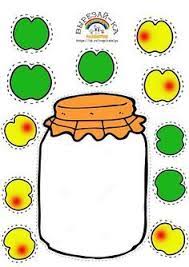 Povratna informacija učenika.Troškovnik100knObrazovni ciklus1.i 2.Naziv aktivnosti, programa i/ili projekta                                                    Božićni sajamVoditelji-učiteljice RNPlanirani broj sati tjedno-2(ukupno 10)Planirani broj učenika-102Ishodi aktivnosti, programa i/ili projektaUčenik opisuje ulogu i utjecaj pojedinca i zajednice na razvoj identiteta te promišlja o važnosti humanosti i očuvanja baštine. Namjena aktivnosti, programa i/ili projektaBožićni sajam ju u kontekstu koji je prilagođen interesima učenika,lokalnim specifičnostima i aktualnim zbivanjima te pridonosi razvoju znatiželje i motivacije za usvajanjem novih znanja i razvijanjem vještina.                                                                                                                       Način realizacije aktivnosti, programa i/ili projekta-kroz neposredan rad u nastavi i na INA-u suradnji s roditeljima i zajednicomVremenik aktivnosti, programa i/ili projekta-prosinacNačin vrednovanja i korištenje rezultata vrednovanja-u neposrednoj nastavi, na sajmuTroškovnik200 knObrazovni ciklus1.i 2.Naziv aktivnosti, programa i/ili projekta                                                    DANI KRUHAVoditelji-učiteljice RNPlanirani broj sati tjedno-2 (ukupno 10)Planirani broj učenika-102Ishodi aktivnosti, programa i/ili projektaUčenik opisuje ulogu i utjecaj zajednice i okoliša na djelatnosti ljudi i navodi primjere važnosti i vrijednosti ljudskog rada.Namjena aktivnosti, programa i/ili projekta   Dani kruha su skup korelacijskih aktivnosti kroz koje učenici različitim pristupima razvijaju vještine koje će primjenjivati u svakodnevnom životu.                                                                                                                          Način realizacije aktivnosti, programa i/ili projekta-kroz neposredan rad u nastavi i na INA-u suradnji s roditeljima i zajednicomVremenik aktivnosti, programa i/ili projekta-listopadNačin vrednovanja i korištenje rezultata vrednovanja-u neposrednoj nastavi,na sajmu Troškovnik100 knObrazovni ciklus 2.Naziv aktivnosti, programa i/ili projektaPROJEKT                   Šibenik-središte šibensko kninske županijeVoditelji-učiteljica Danijela KljaićPlanirani broj sati tjedno-ukupno 10Planirani broj učenika-8Ishodi aktivnosti, programa i/ili projektaUčenici se snalaze u prostoru ,tumači plan mjesta; raspravljaju o ulozi, utjecaju i važnosti zavičajnog okružja u razvoju identiteta te utjecaju pojedinca na očuvanje baštineNamjena aktivnosti, programa i/ili projekta-razvijati znatiželju, kreativnost, vještinu promatranja, prikupljanja informacija, vrednovanja, komuniciranja-kroz istraživački pristup razvijati vještine koje će u svakodnevnom životu biti primjenjive i kroz kritičko razmatranje osposobiti učenike da donose relevantne odluke                                                                                                                    Način realizacije aktivnosti, programa i/ili projekta-kroz nastavu PiD; istraživanje, demonstracije, igre, kvizovi-izvanučionična nastava ;istraživački pristup-prikupljanje informacijaVremenik aktivnosti, programa i/ili projekta-svibanjNačin vrednovanja i korištenje rezultata vrednovanja-u neposrednoj nastavi,prezentacijaTroškovnik200 knObrazovni ciklus Prvi obrazovni ciklusNaziv aktivnosti, programa i/ili projektaPROJEKT                                                Vode mog zavičajaVoditelji-učiteljica Danijela KljaićPlanirani broj sati tjedno-ukupno 20Planirani broj učenika-8Ishodi aktivnosti, programa i/ili projektaUčenici uspoređuju organiziranost u prirodi opažajući neposredan okoliš; uspoređuju promjene u prirodi i opisuju važnost brige za prirodu, okoliš i osobno zdravljeNamjena aktivnosti, programa i/ili projekta-razvijati znatiželju, kreativnost, vještinu promatranja, prikupljanja informacija, vrednovanja, komuniciranja-kroz istraživački pristup razvijati vještine koje će u svakodnevnom životu biti primjenjive i kroz kritičko razmatranje osposobiti učenike da donose relevantne odluke                                                                                                                    Način realizacije aktivnosti, programa i/ili projekta-kroz nastavu PiD; istraživanje, demonstracije,  igre,kvizovi-izvanučionična  nastava ;istraživački pristup-prikupljanje informacijaVremenik aktivnosti, programa i/ili projekta-listopad, studeni 2022.Način vrednovanja i korištenje rezultata vrednovanja-u neposrednoj nastavi,prezentacijaTroškovnik200 knObrazovni ciklusObrazovni ciklus (7. i 8. razred)Naziv aktivnosti, programa i/ili projektaDAN ZANIMANJAVoditeljiVanda Vaniček Bilić, Mare ŠAndrić, Anamarija ŽunićPlanirani broj sati tjedno6Planirani broj učenika31Ciljevi aktivnosti, programa i/ili projektaKroz nastavu likovne kulture upoznavanje sa osnovnim specifičnostima pojedinih zanimanja. Namjena aktivnosti, programa i/ili projektaNamijenjeno je učenicima 7. i 8. razreda zbog približavanja upisa u srednje škole.Način realizacije aktivnosti, programa i/ili projektaNa satu likovne kulture oblikovnim tehnikama (rad u kartonu) kroz izradu uniformi,radne odjeće upoznati se s tekstilnim dizajnom za potrebe izrade radne odjeće.Vremenik aktivnosti, programa i/ili projekta2.polugodište 2023.Način vrednovanja i korištenje rezultata vrednovanjaIzložba na školskom panou.Troškovnik/Obrazovni ciklusTreći obrazovni ciklus (7. i 8. razred)Naziv aktivnosti, programa i/ili projektaKNJIŽEVNOST NAŠEG ZAVIČAJAVoditeljiEva Juraga i Gordana KnezPlanirani broj sati tjedno1 sat tjedno u veljači i ožujkuPlanirani broj učenikaDo 10 učenikaIshodi aktivnosti, programa i/ili projektaUpoznati stvaralaštvo lokalnih autora i zaštiti zavičajnu kulturnu baštinu.Namjena aktivnosti, programa i/ili projektaAktivnost je namijenjena učenicima sedmog (7.a, 7.b) i osmog (8.a, 8.b) razreda.Način realizacije aktivnosti, programa i/ili projektaPlanirane aktivnosti u sklopu nastave hrvatskog jezika i izvannastavnih aktivnosti Uređenje školskog panoaVremenik aktivnosti, programa i/ili projektaVeljača i ožujak 2023.Način vrednovanja i korištenje rezultata vrednovanjaVrednovanje i samovrednovanje učeničkih uradaka, prezentacije i videouradci Objava na web stranici školeTroškovnikPapir za kopiranje, hamer papir…Obrazovni ciklusDrugi i treći obrazovni ciklusNaziv aktivnosti, programa i/ili projektaObilježavanje Dana hrvatske glagoljice i glagoljaštva                                                     (22. veljače)              VoditeljiKnjižničarka Martina Fantov, učiteljice hrvatskog jezika Gordana Knez i Eva JuragaPlanirani broj sati 15Planirani broj učenika30Ishodi aktivnosti, programa i/ili projektaUčenici će:  Pisati glagoljicomPrepoznati povijesnu i kulturnu vrijednost glagoljiceRazvijati ponos prema zavičaju i domovini kroz motiv glagoljiceNamjena aktivnosti, programa i/ili projektaRazvijanje interesa i promicanje hrvatske kulturne baštineIstraživanje glagoljiceNačin realizacije aktivnosti, programa i/ili projektaUsmeno izlaganje, razgovor, pisanje i crtanje, istraživačko učenjeVremenik aktivnosti, programa i/ili projektaVeljača 2022./2023.Način vrednovanja i korištenje rezultata vrednovanjaIzrada tematskog panoa                               Prezentacija na mrežnim stranicama školeTroškovnik/Obrazovni ciklusSviNaziv aktivnosti, programa i/ili projektaMURTERSKE BAKEVoditeljiUčiteljice razredne nastave,Ivana SkrozaPlanirani broj sati tjedno4Planirani broj učenikaUčenici od 1.do 8.razredaCiljevi aktivnosti, programa i/ili projektaSudjelovanje u kulturnoj manifestaciji Dani o'bak 2023.Namjena aktivnosti, programa i/ili projektaSudjelovanje u kulturnoj manifestaciji Dani o'bak 2023.Način realizacije aktivnosti, programa i/ili projektaNa satu likovn e kulture učenika od 1og do 8 og razreda.Vremenik aktivnosti, programa i/ili projektaSiječanj,veljača 2022.Način vrednovanja i korištenje rezultata vrednovanjaSudjelovanje na kulturnoj manifestaciji Dani o'bak 2022. ili školska izložba učeničkih radova.Troškovnik200 knObrazovni ciklusSviNaziv aktivnosti, programa i/ili projektaFOTO NATJEČAJ
MOJ KUĆNI LJUBIMACVoditeljiIVANA SKROZAPlanirani broj sati tjednoPo potrebiPlanirani broj učenikaUčenici od 1. do 8. razredaCiljevi aktivnosti, programa i/ili projektaObilježavanje međunarodnog dana zaštite životinja,4.listopada.Namjena aktivnosti, programa i/ili projektaSenzibilizacija učenika za pravilan odnos i odgovornost prema životinjama.Prepoznavanje autohtonih vrsta te njihovo pravilno vrednovanje.Način realizacije aktivnosti, programa i/ili projektaUčenici će tijekom rujna izrađivati fotografije koje će se izložiti na prigodnom panou te će biti održano prigodno natjecanje i izbor za najljepšu fotografiju.Vremenik aktivnosti, programa i/ili projektaRujan, listopad 2022.Način vrednovanja i korištenje rezultata vrednovanjaIzložba fotografija i podijela nagrada za prva tri osvojena mjesta.Troškovnik100 kn (Foto papir)Obrazovni ciklus		2. ciklus (5. i 6. razred) i 3. ciklus (7. i 8. razred)Naziv aktivnosti, programa i/ili projektaPROJEKTGrađanska znanost: mjerenja i promatranja moraVoditeljiDejan Šarović (prof. Geografije i ruskog jezik i književnosti)učenici 5., 6., 7. i 8. razredaPlanirani broj sati tjedno1Planirani broj učenika25Ishodi aktivnosti, programa i/ili projektaproširiti i produbiti odgojno-obrazovne ishode nastavnog predmetageografijeNamjena aktivnosti, programa i/ili projektaAktivnost je namijenjena učenicima 5., 6., 7. i 8. razreda koji pokazuju interes i želju za dodatnim saznanjima iz geografije.Cilj je potaknuti interes učenika za prirodne znanosti i istraživački rad, te omogućiti široko uključivanje robotike i automatike u educiranju učenika.Učenike treba potaknuti da usvoje vještine i razvijaju sposobnosti promatranja, razmišljanja i logičkog zaključivanja.Način realizacije aktivnosti, programa i/ili projektagrupni radpoticajni razgovorpraktični radistraživački radVremenik aktivnosti, programa i/ili projekta16 školskih sati tijekom 1. polugodište školske godine 2022./2023.Način vrednovanja i korištenje rezultata vrednovanjasamovrednovanjeopisno praćenje uspjeha učenikaTroškovniktroškovi fotokopiranja Obrazovni ciklus Drugi i treći obrazovni ciklus Naziv aktivnosti, programa i/ili projekta PROJEKT „RaSTEM“ Voditelji Jelena Meić (učiteljica informatike) Dejan Šarović (učitelj geografije) Planirani broj sati tjedno 2h Planirani broj učenika 25 Ishodi aktivnosti, programa i/ili projekta “Ojačane STEM vještine” Jačanje STEM vještina i razvoj Regionalnih znanstvenih centara za osnovnoškolski odgoj i obrazovanje u STEM području. Poboljšanje STEM vještine učitelja i učenika. Namjena aktivnosti, programa i/ili projekta Uspostaviti sinergiju razvoja formalnog i neformalnog obrazovanja u svrhu razvoja programa za STEM područje koji se dijeli na dva dijela,  jedan za učenike, a jedan za učitelje. Način realizacije aktivnosti, programa i/ili projekta Izrada i uvođenje programa, edukacija i osposobljavanje učitelja, te prenošenje stečenog znanja s učitelja na učenika na području robotike i STEM tehnologija u klimatologiji i meterologiji.  Vremenik aktivnosti, programa i/ili projekta 2 sata tjedno tokom 2 školske godine Način vrednovanja i korištenje rezultata vrednovanja Ljetni kamp Potvrda o sudjelovanju  Troškovnik EU fondovi Obrazovni ciklusDrugi i treći obrazovni ciklusNaziv aktivnosti, programa i/ili projekta                                     Likovni spomenar 2022./23.VoditeljiIvana SkrozaPlanirani broj sati tjedno1Planirani broj učenika10Ishodi aktivnosti, programa i/ili projektaZajedničko korištenje bloka za skiciranje u svrhu razvijanja crtačkih sposobnosti kod  likovno nadarenih učenika van škole,za vrijeme njihovog slobodnog vremena kod kuće.Crtanje kod kuće i komunikacija sa vršnjacima sličnog likovnog izričaja.Namjena aktivnosti, programa i/ili projektaCrtanje kod kuće i komunikacija sa vršnjacima sličnog likovnog izričaja.Poticanje likovno nadarenih učenika na razvijanje kreativnosti za vrijeme boravka u kući.Način realizacije aktivnosti, programa i/ili projektaBlok za skiciranje kruži od učenika do učenika. Svaki učenik kod sebe drži blok za crtanje koji nakon dva tjedna daje drugom učeniku za crtanje.Na obilježavanju Dana škole blok za crtanje će biti izložen skupa sa školskim likovnim radovima.Vremenik aktivnosti, programa i/ili projektaTijekom cijele školske godine.Način vrednovanja i korištenje rezultata vrednovanjaObjava na školskoj web stranici.Izložba povodom dana škole.Troškovnik50 knObrazovni ciklusDrugi obrazovni ciklusNaziv aktivnosti, programa i/ili projektaInteraktivne igre u školskom holuVoditeljiIvana Skroza – Živana Stegić IvasPlanirani broj sati tjedno1Planirani broj učenika5Ishodi aktivnosti, programa i/ili projektaUčenici će biti sposobni osmisliti i izraditi interaktivnu igru za igranje ispred ulaza u razred u školskom hodniku u učionici razredne nastave.Namjena aktivnosti, programa i/ili projektaOrganizacija i poticanje tjelesnih aktivnosti za vrijeme malog i velikog odmora koristeći interaktivne igre na školskom hodniku.Razvijanje vršnjačke komunikacije.Način realizacije aktivnosti, programa i/ili projektaU tehnici lijepljive trake cetifiksa učenici će izrezivati raznobojne oblike koji će učenici dodirivati rukama i nogama (npr.Školica),te se za vrijeme pauze i velikog odmora i za vrijeme kišnih dana igrati ispred prostora učionice.Vremenik aktivnosti, programa i/ili projektaTijekom cijele školske godine.Način vrednovanja i korištenje rezultata vrednovanjaObjava na školskoj web stranici.Izložba povodom dana škole.Troškovnik50 knObrazovni ciklusSvi Naziv aktivnosti, programa i/ili projektaDani kruhaVoditeljiRazrednici i pedagogPlanirani broj sati tjednoPo potrebiPlanirani broj učenikaUčenici od 1. do 8. razredaCiljevi aktivnosti, programa i/ili projektaObilježavanje Dana KruhaNamjena aktivnosti, programa i/ili projektaPodizanje svijesti o ekološkoj poljoprivredi i zdravoj prehrani, izgrađivanje pozitivnih stavova i stvaranje pravilnog emocionalnog odnosa učenika i prirode, upoznati učenike s nastajanjem kruha, približiti im blagovanje kruha i narodne običaje, poučiti mlade o kruhu kao izrazu životne i duhovne snage, približiti učenicima žetvene običaje, upoznati ih sa zastupljenošću i načinima očuvanja pojedinih vrsta. Ukazati na razlike između ekološki zdrave hrane i genetski modificiranim organizmima, ukazati na važnost zdrave prehrane.Način realizacije aktivnosti, programa i/ili projektaRazgovor s učenicima na temu „Od zrna do pogače“ i „Plodovi našeg zavičaja“, upoznavanje učenika s kulturom ophođenja prema kruhu i zbrinjavanjem njegovih ostataka, upoznavanje učenika sa životnim ciklusom poljoprivrednih kultura, organizacija izložbe radova učenika: literarnih radova, likovnih radova, fotografija, plakata, izrada kruha i peciva. Zbog epidemiološke situacije aktivnost će se održati unutar svakog razreda.Vremenik aktivnosti, programa i/ili projektaListopad 2022. Način vrednovanja i korištenje rezultata vrednovanjaIzložba fotografija i podijela nagrada za prva tri osvojena mjesta.Troškovnik/Obrazovni ciklusSviNaziv aktivnosti, programa i/ili projektaPUN RUKSAK KULTURE VoditeljiMinistarstvo kulture, MZO i Škola Planirani broj sati tjednoPo potrebi Planirani broj učenikaUčenici od 1. do 8. razredaCiljevi aktivnosti, programa i/ili projektaPriprema i provedba različitih kulturnih i umjetničkih programa prilagođenih djeci i mladima u vrtićima, osnovnim i srednjim školama u dislociranim, prometno slabije povezanim područjima Republike HrvatskeNamjena aktivnosti, programa i/ili projektaPoticanje djece i mladih na razumijevanje i usvajanje umjetnosti i kulture u dislociranim i prometno slabije povezanim područjima Republike HrvatskeNačin realizacije aktivnosti, programa i/ili projektaGostovanje različitih umjetničkih skupina te uključivanje djece u rad Vremenik aktivnosti, programa i/ili projektaTijekom nastavne godine Način vrednovanja i korištenje rezultata vrednovanjaPraćenje uspješnosti provedbe programa – kvalitativna i kvantitativna evaluacija – provodi se jednom godišnje, na kraju godine..Troškovnik/Obrazovni ciklusPrvi, drugi i treći obrazovni ciklusNaziv aktivnosti, programa i/ili projektaNatjecanje u čitanju naglas                  VoditeljiMartina Fantov, knjižničarkaPlanirani broj sati 20Planirani broj učenika20Ishodi aktivnosti, programa i/ili projektaUčenici prihvaćaju književni tekst kao izvor zadovoljstva i nadahnuća Prihvaćaju čitanje kao razonodu, a ne samo neophodnu vještinu za učenjeRazvijaju slobodu i vještinu javnih nastupaNamjena aktivnosti, programa i/ili projekta• Poticanje i popularizacija knjige, čitanja i čitanja naglas• Razvijanje ljubavi prema knjizi i čitanju kao kvalitetnom načinu provođenja slobodnog vremena• Unaprjeđenje čitalačkih sposobnosti učenika• Naglašavanje čitanja kao temelja cjeloživotnog obrazovanja• Poticanje usmenog izražavanja• Razvijanje motivacijskih sposobnostiNačin realizacije aktivnosti, programa i/ili projektaPoticanje učenika na prijavu za natjecanje, pomoć pri izboru knjiga i pripremi nastupa, sudjelovanje na školskom/županijskom/državnom natjecanjuVremenik aktivnosti, programa i/ili projektaListopad-studeni 2022./2023.Način vrednovanja i korištenje rezultata vrednovanjaPraćenje čitateljskog interesa učenika Analiza nastupa na školskom/županijskom/državnom natjecanju                         Troškovnik/Obrazovni ciklusTrećiobrazovni ciklus (7. razred) Naziv aktivnosti, programa i/ili projektaProjektPIŠEM TIVoditeljiIVANA SKROZA i ANA VUČAK (OŠ Juraj ŠIžgorić)Planirani broj sati tjednoPlanirani broj učenika7.b – 7.c OŠ Juaj Šižgorić,ŠibenikCiljevi aktivnosti, programa i/ili projektaRazmjena sadržaja za Satove razrednika.Komunikacija između razrednih skupina međusobno udaljenih, učenje komunikacije u virtualnom okruženju. Namjena aktivnosti, programa i/ili projektaKomunikacija između razrednih skupina međusobno udaljenih, učenje komunikacije u virtualnom okruženju. Međusobno upoznavanje učenika ,putovanja i posjete te upoznavanje Šibenika,Murtera i Betine.Način realizacije aktivnosti, programa i/ili projektaNa satovima razrednika,riješavanje radnih listiće,razmjena materijala putem aplikacija.Vremenik aktivnosti, programa i/ili projektaI 2. polugodišteNačin vrednovanja i korištenje rezultata vrednovanja/Troškovnik/Obrazovni ciklus3. ciklus7. r.Naziv aktivnosti, programa i/ili projektaDani talijanski kultureVoditeljiKarlo Klarin, učitelj talijanskog jezikaPlanirani broj sati tjedno2 sata tijekom siječnja ili veljače 2023Planirani broj učenika18Ciljevi aktivnosti, programa i/ili projektaRazvijati zanimanje za talijanski jezik i kulturuUpoznati elemente talijanske povijesti, kulture, umjetnosti i civilizacije Usvojiti interkulturalne aspekte.Osvijestiti učenike o značaju održivog       razvoja i problemima povezanim s klimatskim promjenama.Namjena aktivnosti, programa i/ili projektaPotaknuti učenike na samostalno istraživanje i otkrivanje različitih sastavnica talijanske povijesti, kulture i umjetnosti. Učenike poticati na svjesno i kritičko primanje poruka. Razvijati kreativnost i maštu učenika. Razviti kod učenika svijest o vlastitom napretku i o napretku grupe kao cjelineNačin realizacije aktivnosti, programa i/ili projektaKroz tematsku radionicu u sklopu izborne nastave talijanskog jezikaVremenik aktivnosti, programa i/ili projektaSiječanj ili veljača 2023.gNačin vrednovanja i korištenje rezultata vrednovanjaOpisno. Organizirat će se mala izložba radova.TroškovnikŠkolski materijal (Reciklažni materijali, ljepilo, škare, kartoni…)Obrazovni ciklus2. i 3. ciklus5. i 7. r.Naziv aktivnosti, programa i/ili projektaAktivnost Memento historiaeVoditeljiKarlo Klarin, učitelj talijanskog jezikaPlanirani broj sati tjedno2 sata tijekom svibnja 2023Planirani broj učenika5-15Ciljevi aktivnosti, programa i/ili projektaRazvijati zanimanje za povijesti Europske UnijeUpoznati elemente europske povijesti, kulture i umjetnosti.Usvojiti interkulturalne aspekte.Namjena aktivnosti, programa i/ili projektaPotaknuti učenike na samostalno istraživanje i otkrivanje različitih sastavnica europske povijesti, kulture i umjetnosti. Razvijati kreativnost i maštu učenika. Način realizacije aktivnosti, programa i/ili projektaKroz tematsku radionicu u sklopu dodatne nastave.Učenici će istraživati povijest EU i izdvojiti neke od najvažnijih fotografija koje će zatim pokušati rekreirati koristeći se uglavnom maštom. Vremenik aktivnosti, programa i/ili projektaSiječanj ili veljača 2023.gNačin vrednovanja i korištenje rezultata vrednovanjaOpisno. Organizirat će se mala izložba radova.TroškovnikFotografski aparat. Print fotografija (kalendar). Troškove pokriva škola. Obrazovni ciklus2. i 3. ciklus 5. i 8. razredNaziv aktivnosti, programa i/ili projektaŠKOLSKI PROJEKTIObilježavanje Europskog dana jezikaVoditeljiKarlo Klarin, učitelj talijanskog jezikaGordana Knez, učiteljica hrvatskog jezikaIva Čeko, učiteljica engleskog jezikaEva Juraga, učiteljica hrvatskog jezikaAna Curkov, učiteljica engleskog jezikaNada Meić, učiteljica engleskog jezikaBranka Oklješa Jerkin, učiteljica engleskog jezikaPlanirani broj sati tjedno3 sata Planirani broj učenika18Ciljevi aktivnosti, programa i/ili projektaObilježiti Europski dan jezika Namjena aktivnosti, programa i/ili projektaUpozoriti učenike na važnost učenja jezika i raznolikost raspona naučenih jezika kako bi se povećala višejezičnost i međukulturalno razumijevanje. Promicati bogatu jezičnu i kulturnu raznolikost Europe, koje treba njegovati i sačuvati. Poticati cjeloživotno učenja jezika u školi i izvan nje, bilo u svrhe školovanja, za profesionalne potrebe, za potrebe mobilnosti ili užitka i razmjene. Način realizacije aktivnosti, programa i/ili projektaNiz različitih radionica za učenike od 5. – 8. razreda.Vremenik aktivnosti, programa i/ili projekta7. listopada 2022.Način vrednovanja i korištenje rezultata vrednovanjaObjava na web stranici škole, Objava u lokalnim i regionalnim novinama.TroškovnikTroškove izrade plakata pokriva škola.Obrazovni ciklusSviNaziv aktivnosti, programa i/ili projektaObilježavanje božićnih i novogodišnjih blagdanaVoditeljiUčitelji i učeniciPlanirani broj sati tjedno1Planirani broj učenika30Ciljevi aktivnosti, programa i/ili projekta•	razvijanje pismenoga izričaja na zadane teme•	razvijanje sposobnosti stvaranja i osobne kreativnosti•	unošenje blagdanskoga ugođaja•	izražavanje ljubavi i vjereNamjena aktivnosti, programa i/ili projektaAktivnost je namijenjena svim učenicima.Način realizacije aktivnosti, programa i/ili projektaBožićna priredbaVremenik aktivnosti, programa i/ili projektaprosinac 2022.Način vrednovanja i korištenje rezultata vrednovanjaSamovrednovanje i vršnjačko vrednovanje.Troškovnik•	školski razglas•	mikrofon•	glazbena pratnja snimljena na CD-uObrazovni ciklusDrugi i treći obrazovni ciklus.Naziv aktivnosti, programa i/ili projektaPROJEKTŽivotinje u  književnostiVoditeljiGordana Knez i Eva JuragaPlanirani broj sati tjedno1 sat tjedno u prosincu i siječnjuPlanirani broj učenikaDo 10 učenika.Ishodi aktivnosti, programa i/ili projektaUpoznati književna djela koja su obilježile životinje kao glavni ili sporedni likovi. Obratiti pozornost na basne i animalističke pripovjedne vrste.Namjena aktivnosti, programa i/ili projektaAktivnost je namijenjena učenicima petoga i šestoga razreda.Način realizacije aktivnosti, programa i/ili projektaPlanirane aktivnosti u sklopu nastave hrvatskog jezika i izvannastavnihaktivnosti. Uređenje školskog panoa, izrada plakata, prezentacija, lutaka.Vremenik aktivnosti, programa i/ili projektaProsinac 2022. i siječanj 2023.Način vrednovanja i korištenje rezultata vrednovanjaVrednovanje i samovrednovanje učeničkih uradaka. Objava na webstranici škole.TroškovnikPapir za kopiranje, hamer papir…Obrazovni ciklus2. i 3. obrazovni ciklusNaziv aktivnosti, programa i/ili projektaDan sjećanja na žrtvu Vukovara i Dan sjećanja na žrtve Domovinskoga rataVoditeljiGordana Knez, Martina Fantov, Lara PaićPlanirani broj sati tjedno/Planirani broj učenika10Ciljevi aktivnosti, programa i/ili projekta• sjećanje na žrtve Vukovara, grada stradalnika Domovinskoga rata• osvješćivanje nacionalne pripadnosti• razvijanje ljubavi prema domovini kroz sjećanje na žrtve rataNamjena aktivnosti, programa i/ili projektaAktivnost je namijenjena učenicima od 5. do 8. razreda.Način realizacije aktivnosti, programa i/ili projektaPrigodni programa u holu škole.Vremenik aktivnosti, programa i/ili projekta18. studenoga 2022.Način vrednovanja i korištenje rezultata vrednovanjaSamovrednovanje, plakat, prezentacija.TroškovnikRazglas, papir, svijeće.Obrazovni ciklus2. i 3. obrazovni ciklus (5. – 8. razred)Naziv aktivnosti, programa i/ili projektaVečer matematike 2022.VoditeljVanda Vaniček Bilić, Nena BuricaPlanirani broj sati godišnje3 sata godišnjePlanirani broj učenika Do 30 učenika 5. – 8. razredaIshodi aktivnosti, programa i/ili projektaPopularizacija matematike te poticaj učenika za nastavak matematičkog obrazovanja.Namjena aktivnosti, programa i/ili projektaVečer matematike je skup interaktivnih radionica u kojima sudjeluju učenici, a koje potiču izgradnju pozitivnog stava učenika prema matematici. Sudjelovanje u zabavnim aktivnostima otkriva često zaboravljenu – zabavnu stranu matematike, stvara nove ideje o tome što matematika jest i čime se bavi te dokazuje da matematičke probleme, bez da smo svjesni vlastitog talenta, svakodnevno svi uspješno rješavamo.Način realizacije aktivnosti, programa i/ili projektaGrupni, individualni, rad u paru, učenje kroz igru, problemsko učenje (materijali/radionice koje se mogu koristiti i u manjim skupinama ili individualno, kao i online materijali).Vremenik aktivnosti, programa i/ili projektačetvrtak, 1. prosinca 2022.Način vrednovanja i korištenje rezultata vrednovanjaPohvalnice za sudjelovanjeTroškovnikTroškovi kopiranja, fotokopirani listići, printer, plastifikator, škare, ljepilo, karton, kockice, razni žetoni i sl.Obrazovni ciklus2. i 3. obrazovni ciklus (5. – 8. razred)Naziv aktivnosti, programa i/ili projektaUpoznaj Zemlju – zaviri u mikroskopVoditeljAnamarija Žunić, Dejan Šarović Planirani broj sati godišnje3 sata godišnjePlanirani broj učenika Do 30 učenika 5. – 8. razredaIshodi aktivnosti, programa i/ili projektaPopularizacija prirodnih znanosti te poticaj učenika za nastavak prirodoslovnog obrazovanja obrazovanja. (biologija, geologija, geografijaNamjena aktivnosti, programa i/ili projektaPilot-projekt kojim želimo vidjeti postoji li interes među učenicima za geologiju kao temeljnu prirodnu znanost i kako ju što bolje približiti djeci školske dobi.Način realizacije aktivnosti, programa i/ili projektaIzložbu će činiti uzorci, mikroskopi, lupe i mikroskopski preparati, a prostor će biti ukrašen maketama, posterima s kongresa, geološkim kartama. Učenici – posjetioci će moći mikroskopirati i dobiti objašnjenje onoga što vide te to makroskopski usporediti s uzorkom stijene. Izložba će u školi trajati jedan do dva danaVremenik aktivnosti, programa i/ili projektau razdoblju između Dana planete Zemlje ( 22. travnja i Međunarodnog dana biološke raznolikosti 22. svibnja )Način vrednovanja i korištenje rezultata vrednovanjaodaziv učenika na sve ponuđene aktivnosti i izložbuTroškovnik/Obrazovni ciklus3. obrazovni ciklusNaziv aktivnosti, programa i/ili projektaDan broja PiVoditeljVanda Vaniček Bilić,  učenici 8.a i 8.b  razredaNena Burica, učenici 7.a i 7.b razreda Planirani broj učenika31Ishodi aktivnosti, programa i/ili projektaPribližavanje gradiva matematike, fizike, tehničke kulture, likovne kulture i informatike na zabavan način. Povezivanje s redovnim gradivom. Razvijanje informatičke pismenosti. Obogaćivanje i proširivanje opće kulture. Poticanje kreativnosti i timskog rada. Poticanje istraživačkog duha.Namjena aktivnosti, programa i/ili projektaUpoznati učenike sa zanimljivostima broja π. Praktično usmjeravanje i navikavanje učenika na korištenje i primjenu informatičke tehnologije i znanja radi povećavanja osobne konkurentnosti te suočavanje s izazovima informatičkog društva. Proširivanje znanja s područja fizike kroz kreativan, istraživački rad.Način realizacije aktivnosti, programa i/ili projektaIzrada plakata i prezentacije, istraživanje i analiziranje podataka, likovno izražavanje.Vremenik aktivnosti, programa i/ili projektaTokom nastavne godine do predaje 14. ožujka 2023.Način vrednovanja i korištenje rezultata vrednovanjaUsvajanje dodatnog znanja i njihovo pravilno korištenje utječe na završnu ocjenu iz matematike. Anonimna anketa prilikom prezentiranja rada (samovršnjačko ocjenjivanje). Izložba radova u prostorijama škole.TroškovnikDidaktički materijal namijenjen izradi rada.Obrazovni ciklus2022./23.godNaziv aktivnosti, programa i/ili projektaProjekt – Likovni natječaj „Zima na škoju“VoditeljiIvana Skroza(OŠ Murterski škoji) Planirani broj sati tjedno4Planirani broj učenikaOd 1. do 8.og razredaIshodi aktivnosti, programa i/ili projektaOriginalnost u interpretaciji zadanog motiva u zadanoj likovnoj tehnici ovisno o razredu koji učenik pohađa.Sudjelovanje i prezentacija škole sudjelovanjem u likovnom natječaju.Namjena aktivnosti, programa i/ili projektaPovezivanje otočnih škola kroz razmjenu  likovnih uradaka.Način realizacije aktivnosti, programa i/ili projektaIzrada na satu likovne kulture i izložba u školi ,organizatoru natječaja.Vremenik aktivnosti, programa i/ili projektaVeljača,2023.Način vrednovanja i korištenje rezultata vrednovanjaObjava na školskoj web stranici,izrada priznanja i zahvalnica za škole koje sudjeluju u natjecanju.Troškovnik3000 kn.Obrazovni ciklus1. 2. i 3. obrazovni ciklus (učenici od 1. – 8. razreda)Naziv aktivnosti, programa i/ili projektaŠkolski krosVoditeljiDinko LucićPlanirani broj sati tjedno/Planirani broj učenika50-100 učenikaCiljevi aktivnosti, programa i/ili projektaPoticati druženje i bavljenje sportom u prirodi te razvijanje sportskom duha i fair playa.Namjena aktivnosti, programa i/ili projektaAktivnost je namijenjena učenicima od 1. do 8. razreda.Poticanje učenika na bavljenjem sportom u prirodi.Način realizacije aktivnosti, programa i/ili projektaOdržavanje školskog krossa (utrke) u krugu škole (na stazi).Učenici bi bili podijeljeni u više dobnih kategorija.Vremenik aktivnosti, programa i/ili projektaSvibanjNačin vrednovanja i korištenje rezultata vrednovanjaTroškovnikTroškovi kupnje medalja za najuspješnije sudionike.Obrazovni ciklus2. i 3. obrazovni ciklus (učenici 6. i 7. razreda)Naziv aktivnosti, programa i/ili projektaSea Rhapsody – Erasmus + projektVoditeljiUčiteljica engleskog jezika,Iva Čeko ( koordinator),ravnateljica škole,učiteljica likovnog odgoja Ivana Skroza,učiteljica glazbene kulture Danka Oreb Jajac,svi ostali učitelji  koji sudjeluju u određenoj mobilnosti.Planirani broj sati tjedno1x tjednoPlanirani broj učenika4-6 učenika po svakoj mobilnosti +2- 3 učiteljaCiljevi aktivnosti, programa i/ili projekta- društveni i obrazovni razvoj učenika u upoznavanju Europske kulture I baštine-  razvijanje svjesti prema svom okruženju- upoznavanje drugih kultura koristeći različite aktivnostiNamjena aktivnosti, programa i/ili projektarazvijati  kritičko mišljenje, kreativnost i inovativnost uporabom informacijske i komunikacijske tehnologije,te kroz ples,pjesmu I stihovekoristiti program i alatesposobnost komunikacije i zajedničkog rada usmjerenog prema postizanju određenog ciljaNačin realizacije aktivnosti, programa i/ili projekta- učenici će naučiti pjevati pjesme o moru ( 8/10 pjesama) na engleskom, jeziku- učenici će naučiti svirati pjesme I plesati- učenici će napraviti svoje umjetničke radove na temu mora- učenici će slikavati slike mora i napraviti videa o moru,ovisno u aktivnostima koje budu izrađivaliTijekom različitih mobilnosti učenici će moći izabrati temu koju mogu ukomponirati uz more: 1. zaštita okoliša 2. More kroz našu povijest/ tradicija/kultura 3. Interkulturalna povezanost( Migracije u prošlosti I sadašnjosti) 4. Trgovina,turizamVremenik aktivnosti, programa i/ili projektaTijekom 3 godine ( studeni 2020. - svibanj 2023.) ,3 mobilnosti svake godine ( projekt produžen 1 godinu  zbog pandemije)Način vrednovanja i korištenje rezultata vrednovanjaPredavanjaTroškovnik  Troškovi kopiranja, plakati, ljepilo, papir, boje itd.Obrazovni ciklusDrugi i treći obrazovni ciklus.  Učenici  1 - 4. razredaNaziv aktivnosti, programa i/ili projektaHCK PROJEKT:  SIGURNOST U ŠKOLIVoditeljiŠk. pedagog i razrednici učenika   1 - 4. razredaPlanirani broj učenikaSvi učenici  1 - 4. razredaCiljevi aktivnosti, programa i/ili projektaZaštita zdravlja djece; Psihosocijalna podrška; Odgoj za humanost od malih noguNamjena aktivnosti, programa i/ili projektaPoticanje na sustavno educiranje  kroz cjeloživotno sustavno učenje i usavršavanje vještinaNačin realizacije aktivnosti, programa i/ili projektaGrupni rad, radionice, anketni upitniciVremenik aktivnosti, programa i/ili projektaTijekom školske godineNačin vrednovanja i korištenje rezultata vrednovanjaSimuliranje različitih situacija i donošenje ispravnih zaključaka, kroz radionice i anketne upitnikeTroškovnikPo potrebiObrazovni ciklusTreći obrazovni ciklus.   Naziv aktivnosti, programa i/ili projektaEtwinning projekt/iVoditeljiUčiteljica engleskog jezika,Iva ČekoPlanirani broj sati tjedno1x tjedno ( online,preko platforme Etwinning/Twinspace)Planirani broj učenika 28 učenika ( 7. a i b)Ciljevi aktivnosti, programa i/ili projekta- društveni i obrazovni razvoj učenika u upoznavanju Europske kulture I baštine-  razvijanje svjesti prema svom okruženju- upoznavanje drugih kultura koristeći različite aktivnosti- korištenje i uporaba engleskog jezika kao sredstva komunikacijeNamjena aktivnosti, programa i/ili projektarazvijati  kritičko mišljenje, kreativnost i inovativnost uporabom informacijske i komunikacijske tehnologije.koristiti program i alatesposobnost komunikacije i zajedničkog rada usmjerenog prema postizanju određenog ciljaNačin realizacije aktivnosti, programa i/ili projekta- učenici će koristiti alate koji su potrebni,kao i Twinspace gdje  će stavljati svoje radove i snimati videa,ovisno o aktivnostima koje budu trebali raditi.Vremenik aktivnosti, programa i/ili projektaTijekom godine ( 2022./2023)Način vrednovanja i korištenje rezultata vrednovanjaOblik: kroz suoodnos u nastavi engleskog jezikaSudionici: učenici različitih zemaljaNačini učenja: učenici istražuju zadanu temu i izrađuju razne proizvode koristeći unaprijed dogovorene Web alateMetode poučavanja: davanje uputa za rad, pripremanje potrebnih materijala, objašnjavanje, kontrola radaTroškovnik  Troškovi kopiranja,plakati,ljepilo,papir,boje itd.brazovni ciklusDrugi i treći obrazovni ciklus.   Učenici  3 - 7.  razredaNaziv aktivnosti, programa i/ili projektaODGOJNI PROJEKT:  TRENING  ŽIVOTNIH VJEŠTINAVoditeljiŠk. pedagog i razrednici  3,4,5,6 i 7. razredaPlanirani broj učenikaSvi učenici  3,4,5,6 i 7. razredaCiljevi aktivnosti, programa i/ili projektaMiroljubivo rješavanje problema, izbjegavanje sukoba i konfliktnih situacijaNamjena aktivnosti, programa i/ili projektaNaučiti djecu da se nose sa problemima, da miroljubivo rješavaju konfliktne situacije, da afirmiraju pozitivne vrijednostiNačin realizacije aktivnosti, programa i/ili projektaPredavanja, grupni rad, radionice, upitniciVremenik aktivnosti, programa i/ili projektaTijekom školske godineNačin vrednovanja i korištenje rezultata vrednovanjaSimuliranje konfliktne situacije i mirno rješavanje situacije  i ostalih problema i aktivnosti kroz radionice i anketne upitnikeTroškovnikPo potrebiObrazovni ciklusi 2. obrazovni ciklus(1. 2. 3.i 4.r.)Naziv aktivnosti, programa i/ili projektaIZVANUČIONIČKA NASTAVA  1. - 4. RAZREDA	KAZALIŠNE I KINO,PREDSTAVE, POSJETI MUZEJUVoditeljiUčiteljiceMatija Kapov, Edita Jakas, Lucija Banov Markov, Danijela Kljaić, Živana Stegić Ivas, Jasenka Pleslić i Ana AužinaPlanirani broj sati5-8 nastavnih satiPlanirani broj učenika-svi učenici od 1.-4.r. (95 učenika)Ishodi aktivnosti, programa i/ili projektaOsposobljavati učenike za komunikaciju s medijem-kazalištem, kinom; primanje (percepcija) kazališnih predstava i filmova– osposobljavanje za vrednovanje kazališnih predstava, filmova, umjetničkih djela, kulturne baštine.Namjena aktivnosti, programa i/ili projektaOsposobljavanje za snalaženje i ponašanje u kulturnim; razumijevanjeporuke odgledanog djela i raspravljanje o istom.Način realizacije aktivnosti, programa i/ili projekta-kazališne predstave, filmovi, izložbe, radioniceVremenik aktivnosti, programa i/ili projekta-tijekom školske godine, najmanje jedanput u polugodištuNačin vrednovanja i korištenje rezultata vrednovanjaAnaliza nakon održane izvanučioničke nastave.Troškovnik-po ponudiObrazovni ciklus1.i 2.obrazovni ciklus (1.2.3.i 4. r.)Naziv aktivnosti, programa i/ili projektaIZLETI PRVOG, DRUGOG, TREĆEG I ČETVRTOG RAZREDAVoditeljiUčiteljice: Jasenka Pleslić, Matija Kapov, Edita Jakas, Lucija BanovMarkov, Živana Stegić Ivas, Ana Aužina i Danijela KljaićPlanirani broj sati tjedno-poludnevni i jednodnevniPlanirani broj učenika-učenici od 1.r. do 4.r.(95učenika)Ciljevi aktivnosti, programa i/ili projektaUčenje otkrivanjem u neposrednoj životnoj stvarnosti u kojoj se učenici susreću s prirodnom i kulturnom okolinom, ljudima koji u njoj žive i koji su utjecali na tu okolinu; poticati na otkrivanje različitih pojava u svom neposrednom okruženju.Namjena aktivnosti, programa i/ili projektaPoticanje radosti otkrivanja, istraživanja i stvaranja unutar odgojnoobrazovne skupine.Način realizacije aktivnosti, programa i/ili projektaOtok MurterZadarska županijaSplitsko-dalmatinska županijaVransko jezeroNP KrkaBaške OštarijeŠibenik(središte županije)Vremenik aktivnosti, programa i/ili projekta-tijekom školske godineNačin vrednovanja i korištenje rezultata vrednovanjaAnaliza i izvješće nakon održanog izleta. Primjena obrazovnih sadržaja uredovnoj nastavi.Troškovnik-po ponudiObrazovni ciklus2.obrazovni ciklusNaziv aktivnosti, programa i/ili projektaIZVANUČIONIČKA NASTAVA ČETVRTOG RAZREDA - ŠKOLA U PRIRODIPOSJET ZAGREBU I SZ DIJELU HRVATSKEVoditeljiUčiteljice Lucija Banov Markov i Edita JakasPlanirani broj sati tjedno-3 do 5 danaPlanirani broj učenika-24 učenikaCiljevi aktivnosti, programa i/ili projektaUčenje otkrivanjem u neposrednoj životnoj stvarnosti u kojoj se učenici susreću s prirodnom i kulturnom okolinom, ljudima koji u njoj žive i koji su utjecali na tu okolinu; poticati na otkrivanje različitih pojava u svom neposrednom okruženju.Namjena aktivnosti, programa i/ili projektaPoticanje radosti otkrivanja, istraživanja i stvaranja unutar odgojno obrazovne skupine međupredmetno povezivanje sadržaja različitih nastavnih predmeta.Način realizacije aktivnosti, programa i/ili projektaGorski kraj RH, Nizinski kraj RH i Brežuljkasti kraj RH. prirodno zemljopisni uvjeti Gospodarstvo, naselja, povijesne i kulturne znamenitosti, pripovijedanje I samostalno stvaranje price te opisivanje,književni jezik i zavičajni govor, Izvođenje više računskih radnji Arhitektura i urbanizamIgreRitmičke i plesne strukturePenjanje Trčanje SkakanjeVremenik aktivnosti, programa i/ili projekta-travanj, svibanjNačin vrednovanja i korištenje rezultata vrednovanjaAnaliza nakon održane Škole u prirodi.Troškovnik-prema ponudiObrazovni ciklusDrugi i treći  ciklus ( 6.a i 6.b, 7.a i 7.b )Naziv aktivnosti, programa i/ili projektaTerenska nastava učenika 6. i 7 razreda Cerovačke spiljeVoditeljiGordana Knez , Dinko Lucić, Ivana Skroza i Dejan Šarović Planirani broj sati tjedno/Planirani broj učenika58Ciljevi aktivnosti, programa i/ili projektaIstraživati obilježja okoline (zavičaja). Istraživati i usporediti događaje i procese u prošlosti, sadašnjosti i budućnosti u zavičaju, Hrvatskoj, s povijesnoga, geografskoga, kulturološkoga i gospodarskoga stajališta. Objasniti kulturološko, gospodarsko i povijesno određenje zavičaja i Republike Hrvatske. Vrednovati važnost kulturnih i prirodnih odrednica RH.Namjena aktivnosti, programa i/ili projektaAktivnost je namijenjena učenicima 6. i 7 razreda.Način realizacije aktivnosti, programa i/ili projektaRealizacija u suradnji s roditeljima, učenicima, turističkom agencijom, učiteljima.Vremenik aktivnosti, programa i/ili projektaRealizacija u drugom obrazovnom razdoblju (svibanj, lipanj).Način vrednovanja i korištenje rezultata vrednovanjaSakupljanje, vrednovanje i predstavljanje podataka. Izradba računalnih prezentacija, plakata.TroškovnikTrošak putovanja, dnevnice.Obrazovni ciklus2. ciklus (5.  razred)Naziv aktivnosti, programa i/ili projektaTerenska nastava – Smiljan - GospićVoditeljiEva JuragaAna Cukrovučenici 5.a i 5.b razredaPlanirani broj učenika25Ciljevi aktivnosti, programa i/ili projektaUpoznavanje učenika sa likom i djelom Nikole Tesle, upoznavanje prirodne i kulturne baštine Like.Namjena aktivnosti, programa i/ili projektaPoboljšati međusobnu suradnju učitelja i učenika.Steći nova saznanja o vlastitoj domovini.Osvijestiti važnost pristojnog i odgovornog ponašanja na javnim mjestima.Način realizacije aktivnosti, programa i/ili projektaJednodnevni izlet učenika u organizaciji turističke agencije.Vremenik aktivnosti, programa i/ili projektaListopad 2021.Način vrednovanja i korištenje rezultata vrednovanjau redovnoj nastavi geografije, povijesti i tehničke kultureu svakodnevnom životuTroškovnikRoditelji podmiruju sve troškove izleta.Obrazovni ciklus3. ciklus (8. razred)Naziv aktivnosti, programa i/ili projektaEkskurzija VoditeljiVanda Vaniček Bilić  i Anamarija ŽunićUčenici 8. razreda Planirani broj učenika31Ciljevi aktivnosti, programa i/ili projektaupoznavanje učenika s prirodnim i geografskim ljepotama dijela Hrvatske rekreativne sportske aktivnosti za učenikeNamjena aktivnosti, programa i/ili projektaupoznavanje ljepota Hrvatskejačanje međusobnih odnosa usvajanje novih sportskih vještinaosvijestiti važnost pristojnog i odgovornog ponašanja na javnim mjestimaNačin realizacije aktivnosti, programa i/ili projektaVišednevna ekskurzija učenika autobusom u organizaciji turističke agencijeVremenik aktivnosti, programa i/ili projektaTravan j2023.Način vrednovanja i korištenje rezultata vrednovanjau redovnoj nastavi Biologije, Geografije i Povijestiu svakodnevnom životurazgovori i prepričavanje viđenog i doživljenog na satu razrednikaTroškovnikRoditelji podmiruju sve troškove izleta.Obrazovni ciklus2.3. ciklus (5.-8. razred)Naziv aktivnosti, programa i/ili projektaTerenska nastava – Split, HNKVoditeljiDanka Oreb Jajac Planirani broj učenika30Ciljevi aktivnosti, programa i/ili projektaUpoznati učenike s kazalištem i operomNamjena aktivnosti, programa i/ili projektapoboljšati međusobnu suradnju učenika i učiteljaUčenicima približiti svijet kazališta i opereNačin realizacije aktivnosti, programa i/ili projektaTernska nastava učenika autobusom Vremenik aktivnosti, programa i/ili projektaTijekom šk. god. Način vrednovanja i korištenje rezultata vrednovanjau redovnoj nastavi Glazbene kultureu svakodnevnom životurazgovori i prepričavanje viđenog i doživljenog na satu GL. kultureTroškovnikRoditelji podmiruju sve troškove izleta.Obrazovni ciklus3. ciklus (8. razred)Naziv aktivnosti, programa i/ili projektaProjekt „Posjet osmih razreda Vukovaru“VoditeljiMinistarstvo hrvatskih braniteljaRazrednice Marica Pirija (zamjena Anamarija Žunić) i Vanda Vaniček BilićUčenici 8. a i 8. b razredaPlanirani broj učenika31Ciljevi aktivnosti, programa i/ili projektaučenje o vrijednostima Domovinskog rata i značaja Bitke za Vukovar u obrani suvereniteta i teritorijalne cjelovitosti suvremene Republike HrvatskeNamjena aktivnosti, programa i/ili projektaučenje o demokratskim procesima koji su doveli do stvaranja suverene i samostalne Republike Hrvatske te kako je ona obranjena u nametnutome ratu upoznavanje s povijesnom i kulturnom baštinom grada Vukovaraosvijestiti važnost pristojnog i odgovornog ponašanja na javnim mjestimaNačin realizacije aktivnosti, programa i/ili projektaVišednevna ekskurzija učenika autobusom u organizaciji Ministarstva hrvatskih braniteljaVremenik aktivnosti, programa i/ili projekta3. – 5. svibnja 2023. godineNačin vrednovanja i korištenje rezultata vrednovanjau redovnoj nastavi povijestiu svakodnevnom životurazgovori i prepričavanje viđenog i doživljenog na satu razrednikaTroškovnikMinistarstvo hrvatskih branitelja u potpunosti snosi troškove organizacije Projekta, što uključuje prijevoz, prehranu, smještaj i ulaznice za učenike i njihove pratitelje.Obrazovni ciklusNaziv aktivnosti, programa i/ili projektaVoditeljiPlanirani broj sati tjednoPlanirani broj učenikaIshodi aktivnosti, programa i/ili projektaNamjena aktivnosti, programa i/ili projektaNačin realizacije aktivnosti, programa i/ili projektaVremenik aktivnosti, programa i/ili projektaNačin vrednovanja i korištenje rezultata vrednovanjaTroškovnik1.PrometJ.PleslićA.Aužina424PID OŠ A.1.3.B.1.3.C.1.2.A.B.C.D.1.1.-snalazi se u neposrednom okruženju,poštuje i primjenjuje prometna pravila-odlasci u šetnje unutar mjesta stanovanja-jednodnevni izlet-listopad-u neposrednoj nastavi PiD-a-u svakodnevnim životnim situacijama1.Priroda,živi svijetJ.PleslićA.Aužina1324PID OŠ A.B.C.D.1.1.C.1.2.B.1.2.A.1.1.-upoznaje svoj neposredni okoliš-imenuje i razlikuje godišnja doba i njihova obilježja-boravak u neposrednom okolišu-tijekom školske godine-u nastavi PiD-u likovnim aktivnostima1.BlagdaniJ.PleslićA.Aužina624PID OŠ A.1.3.C.1.4.-obilježavanje blagdana-prepoznavanje i poštivanje osjećaja drugih ljudi-radionice-tijekom školske godine-priredbe,izložbe,humanitarne akcije-u neposrednoj nastavi PiDObrazovni ciklusNaziv aktivnosti, programa i/ili projektaVoditeljiPlanirani broj sati tjednoPlanirani broj učenikaIshodi aktivnosti, programa i/ili projektaNamjena aktivnosti, programa i/ili projektaNačin realizacije aktivnosti, programa i/ili projektaVremenik aktivnosti, programa i/ili projektaNačin vrednovanja i korištenje rezultata vrednovanjaTroškovnik1.Svijet oko mene,moje mjestoM.KapovE.Jakas526PID OŠ A.B.C.D.2.1.A.2.3C.2.3.-pobliže upoznati prirodna i kulturna obilježja svog mjesta-odlasci u šetnje unutar mjesta stanovanja-posjeti kulturnim znamenitostima-tijekom školske godine-u neposrednoj nastavi PID-a-u likovnim i sportskim aktivnostima1.Godišnja dobaM.KapovE.Jakas526PID B.2.3.C.2.3.A.B.C.D.2.1.-uočavanje promjena tijekom četiri godišnja doba i njihov utjecaj na prirodu i živi svijet-šetnje mjestom stanovanja,odlasci u prirodu-tijekom školske godine-u neposrednoj nastavi PID-a-u likovnim aktivnostima,izrada plakata1.PrometM.KapovE.Jakas326PID OŠ A.2.3.A.B.C.D.2.1.-razvijanje prometne kulture i kulture putovanja-sudjelovanje u prometu-jednodnevni izlet-svibanj-u neposrednoj nastavi PID-a-u svakodnevni životnim situacijama1.Vode u zavičajuM.KapovE.Jakas1226PID OŠB.2.2.A.B.C.D.2.1.upoznavanje voda svog zavičaja i živog svijeta- praćenje promjena u prirodi-kroz jednodnevne izlete i izvanučioničku nastavu-tijekom školske godine-u neposrednom radu s učenicima u nastavi PiDtroškovi prijevozaObrazovni ciklusNaziv aktivnosti, programa i/ili projektaVoditeljiPlanirani broj sati Planirani broj učenikaIshodi aktivnosti, programa i/ili projektaNamjena aktivnosti, programa i/ili projektaNačin realizacije aktivnosti, programa i/ili projektaVremenik aktivnosti, programa i/ili projektaNačin vrednovanja i korištenje rezultata vrednovanjaTroškovnik2.Snalaženje u prostoruŽ. Stegić IvasD.Kljaić627PID OŠ B.3.4.A.B.C.D.3.1.PID OŠA.3.3.-snalazi se u zavičajnom prostoru,prikazuje,analizira podatke,zaključuje-kroz jednodnevne izlete i kraće obilaske navedenih sadržaja u neposrednom okruženju-tijekom školske godine-u neposrednom radu s učenicima u nastavi PiD-troškovi prijevoza2.Svijet koji nas okružujeŽ. Stegić IvasD.Kljaić1527PID OŠ A.3.1.A.B.C.D.3.1.B.3.2.B.3.1.-upoznavanje voda u zavičaju-upoznavanje biljaka i životinja svog zavičaja-razlikuje pozitivne i negativne utjecaje čovjeka na prirodu i okoliš-kroz jednodnevne izlete i kraće obilaske navedenih sadržaja u neposrednom okruženju-tijekom školske godine-u neposrednom radu s učenicima u nastavi PiD-izrada plakata,prezentacije-sudjelovanje u eko projektimatroškovi prijevoza2.Prošlost i sadašnjost mog zavičajaŽ. Stegić IvasD.Kljaić927PID OŠ C.3.1.A.B.C.D. 3.1.A.3.3.C.3.2.-upoznavanje svog s prošlošću i sadašnjošću zavičaja-razvijanje kulturnog i nacionalnog identiteta-prihvaćanje društvenih normi i pravila-kroz jednodnevne izlete i kraće obilaske navedenih sadržaja u neposrednom okruženju-tijekom školske godineu neposrednom radu s učenicima u nastavi PiDprezentacije,sudjelovanje u humanitarnim projektimatroškovi prijevoza2.Vode u zavičajuŽ. Stegić IvasD.Kljaić1227PID OŠB.3.2.A.B.C.D.3.1.- upoznavanje voda svog zavičaja i živog svijeta- praćenje promjena u prirodi-kroz jednodnevne izlete i izvanučioničku nastavu-tijekom školske godine-u neposrednom radu s učenicima u nastavi PiDtroškovi prijevozaObrazovni ciklusNaziv aktivnosti, programa i/ili projektaVoditeljiPlanirani broj sati Planirani broj učenikaIshodi aktivnosti, programa i/ili projektaNamjena aktivnosti, programa i/ili projektaNačin realizacije aktivnosti, programa i/ili projektaVremenik aktivnosti, programa i/ili projektaNačin vrednovanja i korištenje rezultata vrednovanjaTroškovnik2.Živa priroda;životni uvjetiE.JakasL.Banov Markov625PID OŠ A.B.C.D.4.1.B.4.2.A.4.1.-upoznati obilježja prirode u zavičaju-poticati radosti istraživanja,otkrivanja i stvaranja unutar grupe-odlasci u prirodu i razgledavanje prirode-vođenje bilješki o promatranom-tijekom školske godine-u neposrednom radu s učenicima u nastavi PID-izrada plakata,prezentacije-sportske i likovne aktivnosti2.Moja domovina RHE.JakasL.Banov Markov2425PID OŠ C.4.1.A.4.3.A.B.C.D.4.1.-pobliže upoznati svoju domovinu-kroz višednevne izlete-posjeti zavičajnim kulturno povijesnim znamenitostima-tijekom školske godine-u neposrednom radu s učenicima u nastavi PID-izrada plakata,prezentacije- radionice2.Energija i zaštita okolišaE.JakasL.Banov Markov325PID OŠ B.4.1.A.B.C.D.4.1.-prepoznati važnost energije za život ljudi i njenu povezanost s procesima u prirodi-osvijestiti utjecaj različitih načina primjene energije na okoliš-odlasci u prirodu-posjet Tehničkom muzejutravanj,svibanj-u neposrednom radu s učenicima u nastavi PID2.Vode u zavičajuE.JakasL.Banov Markov1225PID OŠB.4.2.A.B.C.D.4.1.- upoznavanje voda svog zavičaja i živog svijeta- praćenje promjena u prirodi-kroz jednodnevne izlete i izvanučioničku nastavu-tijekom školske godine-u neposrednom radu s učenicima u nastavi PiDtroškovi prijevozaObrazovni ciklusTreći ciklus – osmi razred Naziv aktivnosti, programa i/ili projektaTerenska nastava - KornatiVoditeljiUdruga Latinsko idro te razrednice Vanda Vaniček Bilić i Anamarija Žunić Planirani broj učenika31Ciljevi aktivnosti, programa i/ili projektaOčuvanje tradicije kurnatarskog životaNamjena aktivnosti, programa i/ili projektaUčenicima približiti način života KurnatraNačin realizacije aktivnosti, programa i/ili projektaTernska nastava učenika brodom i sv. Misa 31. svibnjaVremenik aktivnosti, programa i/ili projekta31. svibanj 2023.  Način vrednovanja i korištenje rezultata vrednovanjaPlakat, prezentacijaTroškovnikUdruga Latinsko idro podmiruje sve obvezeCILJusvajanje socijalnih vještinaafirmacija pozitivnih životnih vrijednostirazvijanje svijesti o sebi i drugimarazvoj empatijeosiguravanje klime nulte tolerancije na nasiljeNAMJENA- učenicima od I. – VIII. razredaNOSITELJIAlen Skroza, šk. pedagograzredniciučenicidjelatnici MUP-aVREMENIK-	tijekom godineNAČIN REALIZACIJEradionice na temu razvijanja socijalnih vještinapoticanje na sudjelovanje u različitim aktivnostimasuradnja s roditeljima i institucijamazaštita učenika, nastavnika i ostalog osoblja od svih oblika nasilničkog ponašanjaNAČIN VRJEDNOVANJAanaliza sigurnosnog stanja u školianketiranjeCILJafirmacija pozitivnih životnih vrijednostiformiranje stavova o štetnosti ovisničkih sredstavaNAMJENA-	učenici od 5. Do 8. razredaNOSITELJIAlen Skroza, šk. pedagograzredniciučenicidjelatnici Obiteljskog centra ŠibenikZavod za javno zdravstvo Šibenikdjelatnici MUP-aVREMENIK-	tijekom nastavne godineTROŠKOVNIK(potreban materijal)-	troškovi fotokopiranjaNAČIN REALIZACIJEradionicepredavanja	ispitivanje mišljenja o učeničkim stavovima prema ovisničkim sredstvimasportske aktivnostiindividualna i grupna savjetovanjaNAČIN VRJEDNOVANJA-	evaluacijski listići, ankete, mišljenje učenika, roditelja, učitelja o provedenim aktivnostimaRazredObvezna provedbaGodišnji broj sati1. do 4.razredMeđupredmetno151. do 4.razredSat razrednika101. do 4.razredIzvanučioničke aktivnosti101. do 4.razred355.do 8.razredMeđupredmetno205.do 8.razredSat razrednika55.do 8.razredIzvanučioničke aktivnosti105.do 8.razred35NositeljiSvi učiteljiRazred i planirani broj učenikaOd 1.- 8.razreda, svi učeniciPlanirani broj sati1 sat tjednoVremenik- tijekom školske godineCiljeviSustavno učenje o tome što je vlast, koja je uloga vlasti, koja su prava i odgovornosti građana u demokraciji, na koji način i pod kojim uvjetima se prava građana mogu koristiti- osposobljavanje učenika za aktivne i odgovorne građanekoji sudjeluje u razvoju demokratske građanske kulture svoje škole, mjesta, države, Europe i svijetaNamjena-stjecati znanja o vlastitim pravima, odgovornostima, mogućnostima i načinima djelovanja u zajednici; o načelima djelovanja demokratske vlasti i načelima pravne države, o mehanizmima zaštite ljudskih prava od lokalne do nacionalne, europske i međunarodne razine, razvijativještineuočavanja problema u zajednici i njihova miroljubivog rješavanja, u suradnji s drugima jačati motivaciju za primjenom stečenog znanja i vještina u svakodnevnomživotu.Način realizacije-međupredmetna provedba (metode zajedničkog istraživanja nekog problema, traženja rješenja, pripremeizvještaja i prezentiranja; simuliranja, igranja odgovarajućih uloga; rasprave i debate u sklopu kojih se vježbaasertivnost, aktivno slušanje, argumentiranje, pregovaranje i zagovaranje, izvođenje zaključaka, dolazak do konsenzusa)Način vrednovanjaOstvaruje se na način da se s učenicima najprije raspraveishodi, a zatim utvrde kriteriji vrednovanja i ocjenjivanjaNačin korištenja rezultata vrednovanjaMeđupredmetna provedba učenicima pomaže da školsko gradivočvršće smjeste u vlastito iskustvo i zajednicu kojoj pripadaju, čime se cjelovitije pridonosi razvoju građanske kompetencije učenika.Red.brojModul1. razred2. razred3. razred4. razred1.Živjeti zdravo66652.Prevencija nasilničkog ponašanja23223.Prevencija ovisnosti22134.Spolna ravnopravnost ispolno odgovorno ponašanje0022Ukupno sati10111112Red.brojModul5a5b  razred6.a 6.b razred7. razred8a8b  razred1.Živjeti zdravo43542.Prevencija nasilničkog ponašanja42223.Prevencija ovisnosti23224.Spolna ravnopravnost ispolno odgovorno ponašanje2434Ukupno sati12121212CILJpromicanje zdravlja i zdravog načina životarazumijevanje čimbenika higijene i osobnog životnog stila u odgoju i obrazovanjuusvajanje zdravih navika, pravilne prehrane i redovite tjelesne aktivnostiNAMJENA-	učenicima od I. – VIII. razredaNOSITELJIZavod za javno zdravstvo Šibensko-kninske županijerazredniciučenicišk. pedagogVREMENIK-	tijekom nastavne godineNAČIN REALIZACIJEcijepljenjesistematski pregledi	predavanja i radionice u sklopu provedbe Kurikuluma zdravstvenog odgoja u osnovnim i srednjim školamaNAČIN VRJEDNOVANJAanaliza stava učenika, roditelja i nastavnika o provedenim aktivnostimaanketaCILJ-	pomoć učenicima 8. razreda pri odabiru budućeg zanimanjaNAMJENA-	učenicima VIII. razredNOSITELJIšk. pedagogpsihologinjarazrednik VIII. razredaHrvatski zavod za zapošljavanjeCISOK – Centar za informiranje  savjetovanje o karijeri ŠibenikVREMENIK- tijekom nastavne godineTROŠKOVNIK(potreban materijal)-	troškovi fotokopiranjaNAČIN REALIZACIJEpredavanjaankete za roditelje, učenike i razrednicuradionicetestiranjesavjetovanjeizrada pogodnih plakata i panoaNAČIN VRJEDNOVANJA-	povratna informacija o odabiru željenih zanimanjaMjesecSadržaji aktivnostiBrojučenikaNositelji aktivnostiIX.- Prvi dan u školisvirazredniciravnatelj, pedagogIX.- Zaziv Duha Svetoga u župnoj crkvisvivjeroučitelj, župnik,učitelji, učeniciIX.- Međunarodni dan pismenostisvirazrednici, knjižničarka,uč. hrvatskog jezikaIX.- Međunarodni dan zaštite ozonskogomotača82učiteljice biologijeIX.- Prvašići u prometu30MUP, učiteljice I. razredaX.- Međunarodni dan starijih osobasvirazredniciX.- Svjetski dan učiteljasvi učiteljiX.- Obilježavanje Dana Kruha i zahvalnosti za plodove zemljesvivjeroučitelj, učiteljice RN, razrednici, učiteljice hrvatskog jezika i likovne kultureX.- Prinos darova i blagoslov kruha užupnoj crkvisvivjeroučitelj, župnik,učitelji, učeniciX.- Dan ujedinjenih narodasviučitelji RN i PNX.- Svjetski dan štednjesviučitelji RN i PNXI.- Mjesec borbe protiv ovisnosti80pedagog, razredniciXI.- Dan kazalištasvirazrednici, uč.hrvatskoga jezikaXI.- Dan sjećanja na Vukovarsviučiteljica povijesti,razredniciXII.- Proslava Sv. Nikole i Sv. Lucijesviučitelji RN, vjeroučitelj- Izložbeno-prodajna humanitarna akcijasvisvi djelatnici, roditelji- Proslava Božića i Dan dječje radostisviučitelji RN i PN,vjeroučiteljI.- Dan međunarodnog priznanja RHsvirazredniciII.Glagoljica sviknjižničarkaII.- ValentinovosviUčitelji RN i PN III.- Pozdrav proljećusvirazredniciIII.III.- Međunarodni dan ženasviučiteljica povijesti,razredniciIII.- Svjetski dan voda78učiteljica biologijeIV.- Uskrssvivjeroučitelj, razredniciIV.- Međunarodni dan sportasviuč. TZK, učiteljice RNi PNV.- Praznik radasvisvi djelatniciV.- Majčin dansvirazredniciV.- Međunarodni dan obiteljisvirazredniciV.- Posjet muzeju u Betini 60razrednici III. i IV.razredaV.- Dan školesviravnatelj, učitelji RN iPNDan neovisnostisviravnatelj, djelatnici, učeniciVI.- Svjetski dan zaštite okolišasviučiteljica biologije,razredniciVI.- Oproštaj s učenicima VIII. razreda19razrednik VIII. razreda,ravnatelj, pedagog